Российская ФедерацияОренбургская областьКрасногвардейский районИП "Похлебухин А.А."Местные нормативы градостроительного проектирования муниципального образования Залесовский сельсовет, Красногвардейского района, Оренбургской области.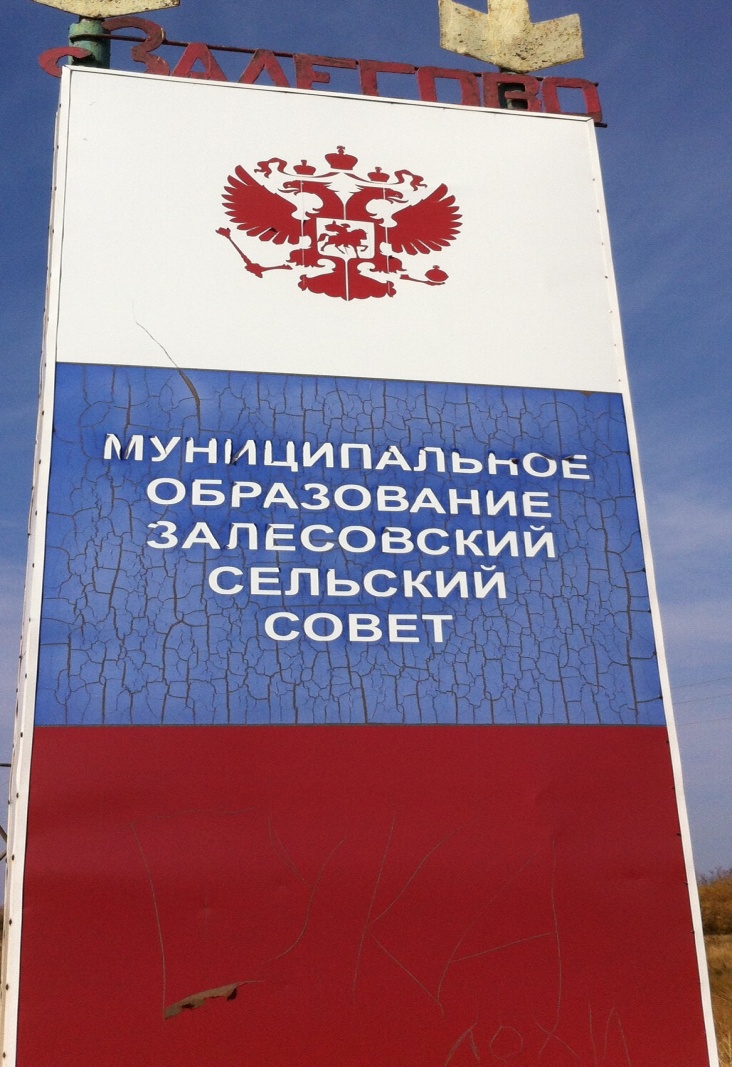 с. Залесово 2014 г.Российская ФедерацияОренбургская областьКрасногвардейский районИП "Похлебухин А.А."Том 1: Основная частьс. Залесово 2014 г.СОДЕРЖАНИЕ1. ОБЩИЕ ПОЛОЖЕНИЯ	42. Расчетные показатели уровня обеспеченности и территориальной доступности объектами местного значения территории МО залесовский сельсовет, красногвардейского района, Оренбургской области	5Жилые зоны ................................................................................................................................6Общественно-деловые зоны	13Нормы обеспеченности населения, площади земельных участков под размещение мусороуборочных контейнеров	23Улично-дорожная сеть	26Благоустройсто территорий	35Электроснабжение	43Теплоснабжение	45Газоснабжение	46Водоснабжение	49Водоотведение	54Связь	55Размещение инженерных сетей	561. ОБЩИЕ ПОЛОЖЕНИЯТаблица 1.1 - Группы населенных пунктов по численности населенияТаблица 1.2 - Динамика численности населения МО СП залесовский сельсовет КРАСНОГВАРДЕЙСКОГО района Оренбургской области1.2 Уровень автомобилизации на I период расчетного срока (2015 год) составляет 200-250 легковых автомобилей на 1000 жителей, на расчетный срок (2025 год) – уровень автомобилизации принимается по динамике роста легковых автомобилей с учетом фактических демографических данных Оренбургской области. 2. Расчетные показатели уровня обеспеченности и территориальной доступности объектами местного значения территории МО Залесовский сельсовет, красногвардейского района,  Оренбургской областиТаблица 2.1 - Структура и типология общественных центров и объектов общественно-деловой зоны2.1 Жилые зоны2.1. Жилые зоны предназначены для организации благоприятной и безопасной среды проживания населения, отвечающей его социальным, культурным, бытовым и другим потребностям.2.2 Расчетные показатели жилищной обеспеченности (м2 общей площади квартиры на 1 чел);- муниципальное жилье – 18м2;- в малоэтажной, в том числе индивидуальной, застройке не нормируются.2.3  Расчетную плотность населения принять в соответствии с таблицей 2.2.                                                                                                                        Таблица 2.2.2.4 Параметры застройки (Кз и Кпз) принять согласно таблицы 2.3                                                                                                                Таблица 2.3Примечания:А – усадебная застройка одно-двухквартирными домами с размерами участка от 1000-1200м2 и более с развитой хозяйственной частью.Б- застройка коттеджного типа с размером участка от 600 до  и кттеджно-блокированного типа.  2.5. В состав жилых зон могут включаться:- зоны застройки индивидуальными жилыми домами (в том числе одноэтажными, мансардными, двухэтажными); - зоны застройки малоэтажными жилыми домами (сблокированными и секционными до двух этажей включительно):- зоны застройки среднеэтажными жилыми домами; - зоны застройки многоэтажными жилыми домами; - зоны жилой застройки иных видов. В жилых зонах допускается размещение отдельно стоящих, встроенных или пристроенных объектов социального и коммунально-бытового назначения, торговли, здравоохранения, объектов дошкольного, начального общего и среднего (полного) общего образования, культовых зданий, стоянок автомобильного транспорта, иных объектов, связанных с проживанием граждан и не оказывающих негативного воздействия на окружающую среду.2.6 При проектировании жилой зоны на территории городских округов и городских поселений расчетную плотность населения жилого района рекомендуется принимать не менее приведенной в 2.4 Таблица 2.4Примечания:1 Зоны различной степени градостроительной ценности территории и их границы определяются с учетом кадастровой стоимости земельного участка, уровня обеспеченности инженерной и транспортной инфраструктурами, объектами обслуживания, капиталовложений в инженерную подготовку территории, наличия историко-культурных и архитектурно-ландшафтных ценностей.2 При строительстве на площадках, требующих сложных мероприятий по инженерной подготовке территории, плотность населения допускается увеличивать, но не более чем на 20 %.3 В условиях реконструкции сложившейся застройки в исторических поселениях допустимая плотность населения устанавливается в соответствии с правилами землепользования и застройки.4 В районах индивидуального усадебного строительства и в населенных пунктах, где не планируется строительство централизованных инженерных систем, допускается уменьшать плотность населения, но принимать ее не менее чем 40 чел/га.4.10 Расчетную плотность населения территории микрорайона по расчетным периодам развития территории рекомендуется принимать не менее приведенной в таблице 2.5Таблица 2.5Примечания:1 Границы расчетной территории микрорайона следует устанавливать по красным линиям магистральных улиц и улиц местного значения, по осям проездов или пешеходных путей, по естественным рубежам, а при их отсутствии – на расстоянии 3 м от линии застройки. Из расчетной территории микрорайона должны быть исключены площади участков объектов внемикрорайонного значения, объектов, имеющих историко-культурную и архи-тектурно-ландшафтную ценность, а также объектов повседневного пользования, рассчитанных на обслуживание населения смежных микрорайонов в нормируемых радиусах доступности (пропорционально численности обслуживаемого населения). В расчетную территорию следует включать все площади участков объектов повседневного пользования, обслуживающих расчетное население, в том числе расположенных на смежных территориях, а также в подземном и надземном пространствах. В условиях реконструкции сложившейся застройки в расчетную территорию микрорайона следует включать территорию улиц, разделяющих кварталы и сохраняемых для пешеходных передвижений внутри микрорайона или для подъезда к зданиям.2 В условиях реконструкции сложившейся застройки расчетную плотность населения допускается увеличивать или уменьшать, но не более чем на 10 %.3 В крупных городских населенных пунктах при применении высокоплотной 2-, 3-, 4(5)-этажной жилой застройки расчетную плотность населения следует принимать не менее чем для зоны средней градостроительной ценности; при застройке площадок, требующих проведения сложных мероприятий по инженерной подготовке территории, - не менее чем для зоны высокой градостроительной ценности.4 При формировании в микрорайоне единого физкультурно-оздоровительного комплекса для школьников и населения и уменьшении удельных размеров площадок для занятий физкультурой необходимо соответственно увеличивать плотность населения.5 При застройке территорий, примыкающих к лесам и лесопаркам или расположенных в их окружении, суммарную площадь озелененных территорий допускается уменьшать, но не более чем на 30 %, соответственно увеличивая плотность населения.6 В сейсмических районах расчетную плотность населения следует принимать, как правило, не более 300 чел./га. 7 Данные расчетные показатели по расчетным периодам корректируются с учетом фактических статистических данных обеспеченности общей площадью жилых помещений по Оренбургской области.2.7 Условия безопасности среды проживания населенияПри этом расстояния (бытовые разрывы) между длинными сторонами секционных жилых зданий высотой 2-3 этажа должны быть не менее 15 м, а высотой 4 этажа – не менее 20 м, между длинными сторонами и торцами этих же зданий с окнами из жилых комнат – не менее 10 м. В условиях реконструкции и в других особых градостроительных условиях указанные расстояния могут быть сокращены при соблюдении норм инсоляции и освещенности и обеспечении непросматриваемости жилых помещений окно в окно.2.8 Размещение индивидуального строительства в поселении следует предусматривать:- в пределах существующих границ населенных пунктов – на свободных территориях, а также на территориях реконструируемой застройки (на участках существующей индивидуальной усадебной застройки);- на резервных территориях, включаемых в границы населенных пунктов.  2.9 Предельные размеры земельных участков для индивидуального и блокированного одноэтажного  жилищного строительства приведены в таблице 2.6Таблица 2.62.10. Предельные размеры земельных участков для многоквартирных  блокированных  домов  и  общежитий, на квартиру, комнату, включая площадь застройки ( выше одного этажа).Таблица 2.72.11. Предельные размеры земельных участков для секционных жилых домов на одну квартиру без учета площади застройкиТаблица 2.82.12.  Расстояние до красной линии от построек на приусадебном земельном участке: Таблица 2.9В отдельных случаях допускается размещение жилых домов усадебного типа по красной линии улиц в условиях сложившейся застройки.2.13. Расстояние от окон жилых комнат до стен соседнего дома и хозяйственных построек (сарая, закрытой автостоянки, бани), расположенных на соседних земельных участках, должно быть не менее 6 м.     2.14. Расстояние до границ соседнего участка от построек, стволов деревьев и кустарников в зоне индивидуальной жилой застройкиТаблица 2.102.15. Расстояния от окон жилых помещений до построек для содержания скота и птицыТаблица 2.11            Примечание: Размещаемые в пределах селитебной территории группы сараев должны содержать не более 30 блоков каждая.Площадь застройки сблокированных хозяйственных построек для содержания скота и птицы не более – 800 м2. 2.16. Расстояния от помещений (сооружений) для содержания и разведения животных до объектов жилой застройки                                                                                                                                Таблица 2.12Примечание: При одновременном наличии различных видов животных нормативные разрывы суммируются. Содержание скота и птицы на приусадебных участках допускается на земельных участках размером не менее 0,1 га.2.17. Допускается пристройка хозяйственного сарая, гаража, бани, теплицы к усадебному дому с соблюдением требований санитарных, зооветеринарных и противопожарных норм.При этом постройки для содержания скота и птицы необходимо пристраивать к домам при изоляции их от жилых комнат не менее чем тремя подсобными помещениями; помещения для скота и птицы должны иметь изолированный наружный вход, расположенный не ближе 7 м от входа в дом.2.18. Ограждение земельных участков со стороны улицы может быть выполнено из металла, дерева, кирпича, камня или смешенной конструкции. Высота ограждения должна быть не менее 0,9 м и не более 2,0 м. На границе с соседним земельным участком с целью минимального затенения его территории должны устанавливаться сетчатые или решетчатые ограждения, высотой не более 2,0 метров. По взаимной договоренности сторон между соседними участками  допускается «глухое» ограждение.2.19. На территории приусадебных участков запрещается строительство автостоянок для грузового транспорта и транспорта для перевозки людей, находящегося в личной собственности, кроме автотранспорта грузоподъемностью менее 1,5 тонн.3. Общественно-деловые зоныТаблица 3.1 - Нормы расчета учреждений и предприятий обслуживания и размеры земельных участковМинимальные расстояния от стен зданий и границ земельных участков учреждений и предприятий обслуживаний следует принимать на основе расчетов инсоляции и освещенности, соблюдения противопожарных и бытовых разрывов, но не менее приведенных в таблице 3.2.Таблица 3.2Примечания:1 Участки дошкольных образовательных учреждений не должны примыкать непосредственно к магистральным улицам.2 Приемные пункты вторичного сырья следует изолировать полосой зеленых насаждений и предусматривать к ним подъездные пути для автомобильного транспорта.3 После закрытия кладбища традиционного захоронения по истечении 25 лет после последнего захоронения расстояния до жилой застройки могут быть сокращены до 100 м.В сельских населенных пунктах и сложившихся районах городов, подлежащих реконструкции, расстояние от кладбищ до стен жилых домов, зданий детских и лечебных учреждений допускается уменьшать по согласованию с местными органами санитарного надзора, но принимать не менее 100 м. 4 Участки вновь размещаемых больниц не должны примыкать непосредственно к магистральным улицамНа земельном участке больницы необходимо предусматривать отдельные въезды:- в хозяйственную зону;- в лечебную зону, в том числе для инфекционных больных;- в паталогоанатомическое отделение. ТАБЛИЦА 3.3 Радиус обслуживания населения учреждениями и предприятиями обслуживания в малоэтажной жилой застройке.Таблица 3.3ТАБЛИЦА 3.4  Радиус обслуживания населения учреждениями и предприятиями обслуживания в жилой застройке в зависимости от элементов планировочной структуры (микрорайон (квартал), жилой район.Таблица 3.3.13.1 Обеспечение жителей каждого населенного пункта услугами первой необходимости должно осуществляться в пределах пешеходной доступности не более 30 мин (2-2,5 км); при этом размещение учреждений более высокого уровня обслуживания, в том числе периодического, необходимо предусматривать в границах поселения с пешеходно-транспортной доступностью не более 60 мин или в центре муниципального района – основном центре концентрации учреждений и предприятий периодического обслуживания.Радиус обслуживания районных центров принимается в пределах транспортной доступности не более 60 мин. При превышении указанного радиуса необходимо создание подрайонной системы обслуживания сельского населения с необходимым по составу комплексом учреждений и предприятий периодического пользования в пределах транспортной доступности 30-45 мин.3.2 Радиусы обслуживания в сельских поселениях принимаются:- дошкольных образовательных учреждений – в соответствии с таблицей 3.3.1;- общеобразовательных учреждений:- для учащихся I ступени обучения – не более 2 км пешеходной и не более 15 мин (в одну сторону) транспортной доступности;- для учащихся II и III ступеней обучения – не более 4 км пешеходной и не более 30 мин (в одну сторону) транспортной доступности. Предельный радиус обслуживания обучающихся II - III ступеней не должен превышать 15 км;- предприятий торговли – в соответствии с таблицей 3.3.1;- поликлиник, амбулаторий, фельдшерско-акушерских пунктов и аптек – не более 30 мин пешеходно-транспортной доступности.3.3 Потребности населения в учреждениях и предприятиях обслуживания должны обеспечиваться путем нового строительства и реконструкции существующего фонда в соответствии с требованиями настоящих нормативов.Таблицы 3.4 - Типы дошкольных образовательных учрежденийТаблица 3.5 - Наибольшее число мест и наибольшая этажность в зависимости от степени огнестойкости зданий общеобразовательных учреждений4. Нормы обеспеченности населения, площади земельных участков под размещение мусороуборочных контейнеров.4.1. Обеспеченность контейнерами для мусороудаления определяется на основании расчета объемов мусороудаления. Контейнеры для отходов необходимо размещать на расстоянии не менее 20 м от окон и входов в жилые здания, но не более 100 м от наиболее удаленного входа.Размер площадок должен быть рассчитан на установку необходимого числа контейнеров, но не более 5. Площадки должны примыкать к сквозным проездам, что должно исключать маневрирование вывозящих мусор машин.4.2. В жилых зонах на придомовых территориях проектируются специальные площадки для размещения контейнеров для бытовых отходов с удобными подъездами для транспорта. Площадка должна быть открытой, с водонепроницаемым покрытием и отделяться от площадок для отдыха и занятий спортом.Площадки для установки контейнеров должны быть удалены от жилых домов, детских учреждений, спортивных площадок и от мест отдыха населения на расстояние не менее 20 м, но не более 100 м. Размер площадок должен быть рассчитан на установку необходимого числа контейнеров, но не более 5.Для определения числа устанавливаемых мусоросборников (контейнеров) следует исходить из численности населения, пользующегося мусоросборниками, нормы накопления отходов, сроков хранения отходов. Расчетный объем мусоросборников должен соответствовать фактическому накоплению отходов в периоды наибольшего их образования.4.3. Для сбора жидких отходов от неканализованных зданий устраиваются дворовые помойницы, которые должны иметь водонепроницаемый выгреб. При наличии дворовых уборных выгреб может быть общим. Глубина выгреба зависит от уровня грунтовых вод, но не должна быть более 3 м. Дворовые уборные должны быть удалены от жилых зданий, детских учреждений, школ, площадок для игр детей и отдыха населения на расстояние не менее 20 и не более 100 м.В условиях нецентрализованного водоснабжения дворовые уборные должны быть удалены от колодцев и каптажей родников на расстояние не менее 50 м. На территории частного домовладения места расположения мусоросборников, дворовых туалетов и помойных ям должны определяться домовладельцами, разрыв может быть сокращен до 8-10 метров. Мусоросборники, дворовые туалеты и помойные ямы должны быть расположены на расстоянии не менее 4 метров от границ участка домовладения.4.4. Площадку для мусоросборников следует размещать на территории хозяйственной зоны лечебных учреждений на расстоянии не менее 25 м от лечебного корпуса и не менее 100 м от пищеблока. Площадка должна иметь твердое покрытие и подъезд со стороны улицы. Размеры площадки должны превышать размеры основания мусоросборников на 1,5 м во все стороны.4.5. На территории рынков:- хозяйственные площадки для мусоросборников необходимо проектировать на расстоянии не менее 30 м от мест торговли;- на рынках без канализации общественные туалеты с непроницаемыми выгребами следует проектировать на расстоянии не менее 50 м от места торговли. Число расчетных мест в них должно быть не менее одного на каждые 50 торговых мест.4.6. На территории парков:- хозяйственная зона с участками, выделенными для установки сменных мусоросборников, должна быть расположена не ближе 50 м от мест массового скопления отдыхающих (танцплощадки, эстрады, фонтаны, главные аллеи, зрелищные павильоны и др.);- при определении числа контейнеров для хозяйственных площадок следует исходить из среднего накопления отходов за 3 дня;- общественные туалеты необходимо проектировать исходя из расчета одно место на 500 посетителей на расстоянии не ближе 50 м от мест массового скопления отдыхающих,4.7. На территории лечебно-профилактических учреждений хозяйственная площадка для установки контейнеров должна иметь размер не менее 40 м2 и располагаться на расстоянии не ближе 25 м от лечебных корпусов и не менее 100 м от пищеблоков. Сбор, хранение и удаление отходов лечебно-профилактических учреждений должны осуществляться в соответствии с требованиями СанПиН 2.1.7.728-99.4.8. На территории пляжей:- размеры площадок под мусоросборники следует проектировать из расчета один контейнер емкостью 0,75 м3 на 3500-4000 м2 площади пляжа;- общественные туалеты необходимо проектировать из расчета одно место на 75 посетителей. Расстояние от общественных туалетов до места купания должно быть не менее 50 м и не более 200 м;- фонтанчики с подводом питьевой воды должны проектироваться на расстояние не более 200 м друг от друга. Отвод использованных вод допускается в проточные водоемы на расстоянии не менее 100 м ниже по течению реки от границы пляжа. Запрещается отвод воды из питьевых фонтанчиков в места, не предназначенные для этой цели.4.9. Дошкольные и школьные учреждения. Принимать требования размещения контейнеров как на территории жилых зон.Таблица 4.1 - Нормы накопления бытовых отходовПримечания:1. Большие значения норм накопления отходов следует принимать для крупных и больших городских округов и поселений.2. Нормы накопления крупногабаритных бытовых отходов следует принимать в размере 5% в составе приведенных значений твердых бытовых отходов.Таблица 4.2 - Размеры земельных участков и санитарно-защитные зоны предприятий и сооружений по транспортировке, обезвреживанию и переработке бытовых отходов* Кроме полигонов по обезвреживанию и захоронению токсичных промышленных отходов5. Улично-дорожная сетьТАБЛИЦА 5.1 - Основные расчетные параметры уличной сети в пределах муниципального образованияТаблица 5.1Ширину и поперечный профиль улиц в пределах красных линий, уровень их благоустройства следует определять в зависимости от величины сельского населенного пункта, прогнозируемых потоков движения, условий прокладки инженерных коммуникаций, типа, этажности и общего архитектурно-планировочного решения застройки, как правило, 15-25 м. Допускается проектировать ширину улиц в пределах красных линий до 40м, при соответствующих обоснованиях.Тротуары следует предусматривать по обеим сторонам жилых улиц независимо от типа застройки. Вдоль ограждений усадебной застройки на второстепенных улицах допускается устройство пешеходных дорожек с простейшим типом покрытия.Проезжие части второстепенных жилых улиц с односторонней усадебной застройкой и тупиковые проезды протяженностью до 150 м допускается предусматривать совмещенными с пешеходным движением без устройства отдельного тротуара при ширине проезда не менее 4,2 м. Ширина сквозных проездов в красных линиях, по которым не проходят инженерные коммуникации, должна быть не менее 7 м.На второстепенных улицах и проездах с однополосным движением автотранспорта следует предусматривать разъездные площадки размером 7×15 м через каждые 200 м.Наименьшие длины переходных кривых следует принимать по таблице 5.2. Таблица 5.2Примечание: В сложных градостроительных условиях при соответствующем технико-экономическом обосновании допускается применение только круговых кривых5.1 При проектировании трасс магистральных улиц общегородского значения необходимо: - радиусы кривых в плане при малых углах поворота трассы принимать по таблице 5.3; - совмещать горизонтальные кривые с вогнутыми вертикальными с совпадением их середин и незначительным превышением длины горизонтальной кривой над вертикальной; - начало кривой в плане располагать над вершиной выпуклой вертикальной кривой не менее чем на расстояние, указанное в таблице 5.4. Таблица 5.3Таблица 5.45.2 При проектировании улиц должна быть обеспечена видимость по трассе в плане и профиле не менее указанной в таблице 5.5. Таблица 5.55.3 На участках подъемов предельную длину участков с наибольшим уклоном необходимо принимать по таблице 5.6. При большей длине участка подъема следует добавлять одну полосу движения. Протяженность дополнительной полосы за подъемом следует принимать от 50 до 200 м. Таблица 5.65.4 На магистральных улицах общегородского значения с двух сторон от проезжей части возможно устраивать полосы безопасности шириной 0,75 м – при непрерывном движении, 0,5 м – при регулируемом движении.5.5 Для разделения отдельных элементов поперечного профиля улиц и разных направлений движения следует предусматривать разделительные полосы. Центральные разделительные полосы следует проектировать в одном уровне с проезжей частью с выделением их разметкой. Ширина разделительных полос принимается по таблице 5.7.Таблица 5.7Примечания: 1 В условиях реконструкции допускается уменьшать ширину разделительных полос между основной проезжей частью и местным проездом на магистральных улицах общегородского значения до 2 м. 2 В условиях сложившейся застройки допускается уменьшать ширину центральной разделительной полосы на магистральных улицах общегородского значения до 2 м. В зонах массового отдыха населения и на других озелененных территориях следует предусматривать велосипедные дорожки, изолированные от улиц, дорог и пешеходного движения. На магистральных улицах районного значения допускается предусматривать велосипедные дорожки по краю проезжих частей, выделенные разделительными полосами. Ширина велосипедной полосы должна быть не менее 1,2 м при движении в направлении транспортного потока и не менее 1,5 м при встречном движении. Ширина велосипедной полосы, устраиваемой вдоль тротуара, должна быть не менее 1 м. Наименьшие расстояния безопасности от края велодорожки следует принимать, м: - до проезжей части, опор транспортных сооружений и деревьев 0,75; - до тротуаров 0,5; - до стоянок автомобилей и остановок общественного транспорта 1,5. 5.6 Радиусы закруглений бортов проезжей части улиц, дорог по кромке тротуаров и разделительных полос следует принимать не менее, м: - для магистральных улиц с регулируемым движением – 8; - для улиц местного значения – 5;- для транспортных площадей – 12. В сложившейся застройке радиусы закруглений допускается уменьшать, но принимать не менее: для магистральных улиц с регулируемым движением – 6 м, для транспортных площадей – 8 м. 5.7 Расстояние от края основной проезжей части магистральных дорог до линии жилой застройки следует принимать не менее 50 м, а при условии применения шумозащитных устройств – не менее 25 м.Расстояние от края основной проезжей части улиц, местных или боковых проездов до линии застройки следует принимать не более 25 м. В случаях превышения указанного расстояния следует предусматривать на расстоянии не ближе 5 м от линии застройки полосу шириной 6 м, пригодную для проезда пожарных машин.Вдоль магистральных улиц общегородского значения с регулируемым движением при необходимости транспортного обслуживания прилегающей застройки, а также для увеличения пропускной способности магистрали следует предусматривать боковые проезды. На боковых проездах допускается организовывать как одностороннее, так и двустороннее движение транспорта. Ширину боковых проездов следует принимать: - при одностороннем движении транспорта и без устройства специальных полос для стоянки автомобилей – не менее 7,0 м; - при одностороннем движении и организации по местному проезду движения массового пассажирского транспорта – 10,5 м; - при двустороннем движении и организации движения массового пассажирского транспорта – 11,25 м. 5.8 Для обеспечения подъездов к группам жилых зданий и иных объектов, а также к отдельным зданиям в кварталах следует предусматривать проезды. Ширину проезжих частей проездов следует принимать не менее 5,5 м; ширину тротуаров следует принимать 1,5 м. Для подъезда к отдельно стоящим трансформаторным подстанциям, газораспределительным пунктам, участкам школ и детских садов допускается предусматривать проезды с шириной проезжей части 3,5 м. Тупиковые проезды к отдельно стоящим зданиям должны быть протяженностью не более 150 м и заканчиваться разворотными площадками размером в плане 16×16 м или кольцом с радиусом по оси улиц не менее 10 м. Расчетную скорость на съездах и въездах в пределах транспортных пересечений в зависимости от категорий пересекающихся магистралей следует принимать по данным таблицы 5.8 (при условии примыкания справа). Таблица 5.8Примечание: В условиях реконструкции на съездах и въездах транспортных развязок при соответствующем обосновании расчетная скорость может быть уменьшена, но не более чем на 20 км/ч.5.9 Минимальные радиусы кривых как элементов переходных кривых на съездах должны приниматься в зависимости от расчетной скорости движения на основном направлении с учетом виража в соответствии с таблицей 5.9. Таблица 5.9Примечание: Радиусы кривых на виражах при коэффициенте поперечной силы, равном 0,15. 5.10 Длину переходных кривых следует принимать согласно таблице 5.10. Таблица 5.105.11 Ширину проезжей части съездов и въездов на кривых в плане без учета дополнительных уширений следует принимать, не менее, м: - при одностороннем движении: на однополосной проезжей части – 5, на двухполосной проезжей части – 8; - при двустороннем движении: на трехполосной проезжей части – 11, на четырехполосной проезжей части – 14. 5.12 На съездах и въездах пересечений магистральных улиц с непрерывным движением необходимо предусматривать переходно-скоростные полосы. Длину переходно-скоростных полос разгона и торможения для горизонтальных участков следует принимать согласно таблице 5.11. Таблица 5.11Примечания:1 Длина переходно-скоростной полосы разгона определена из условия свободного входа автомобилей на крайнюю правую полосу основного направления и полосы торможения - при условии свободного входа автомобилей на полосу торможения. 2 Скорость движения автомобилей по основному направлению принимают в зависимости от режима движения по крайней правой полосе основного направления. 3 При увеличении продольного уклона от 0 до 40 + на спуске длина полосы разгона уменьшается на 10-20 %, торможения - увеличивается на 10-15 %. При увеличении продольного уклона от 0 до 40 + на подъеме длина полосы разгона увеличивается на 15-30 %, торможения - уменьшается на 10-15 %.Остановочные пункты5.13 Расстояния между остановочными пунктами общественного пассажирского транспорта (автобуса, троллейбуса, трамвая) следует принимать 400-600 м.5.14 Дальность пешеходных подходов до ближайшей остановки общественного пассажирского транспорта следует принимать не более 500 м. В общегородском центре дальность пешеходных подходов до ближайшей остановки общественного пассажирского транспорта от объектов массового посещения должна быть не более 250 м; в производственных зонах – не более 400 м от проходных предприятий; в зонах массового отдыха и спорта – не более 800 м от главного входа.  В условиях сложного рельефа, при отсутствии специального подъемного пассажирского транспорта указанные расстояния следует уменьшать на 50 м на каждые 10 м преодолеваемого перепада рельефа.Примечание: В районах индивидуальной усадебной застройки дальность пешеходных подходов к ближайшей остановке общественного транспорта может быть увеличена в больших городских округах и городских поселениях до 600 м, в малых и средних – до 800 м.5.15 Остановочные пункты общественного пассажирского транспорта следует размещать с обеспечением следующих требований: - на магистральных улицах общегородского значения и районных – в габаритах проезжей части; - в зонах транспортных развязок и пересечений – вне элементов развязок (съездов, въездов и т. п.);- в случае, если стоящие на остановочных пунктах троллейбусы и автобусы создают помехи движению транспортных потоков, следует предусматривать «карманы».5.16 Остановочные пункты на линиях троллейбуса и автобуса на магистральных улицах общегородского значения (с регулируемым движением) и на магистралях районного значения следует размещать за перекрестком, на расстоянии не менее 25 м от него. Допускается размещение остановочных пунктов троллейбуса и автобуса перед перекрестком – на расстоянии не менее 40 м в случае, если пропускная способность улицы до перекрестка больше, чем за перекрестком. Расстояние до остановочного пункта исчисляется от «стоп – линии». 5.17 Заездной карман для автобусов устраивают при размещении остановки в зоне пересечения или примыкания автомобильных дорог, когда переходно-скоростная полоса одновременно используется как автобусами, так и транспортными средствами, въезжающими на дорогу с автобусным сообщением.Заездной карман состоит из остановочной площадки и участков въезда и выезда на площадку. Ширину остановочной площадки следует принимать равной ширине основных полос проезжей части, а длину – в зависимости от числа одновременно останавливающихся автобусов и их габаритов по длине, но не менее 13 м. Длину участков въезда и выезда принимают равной 15 м.5.18 Длину посадочной площадки на остановках автобусных маршрутов следует принимать не менее длины остановочной площадки.Ширину посадочной площадки следует принимать не менее 3 м; для установки павильона ожидания следует предусматривать уширение до 5 м. 5.19 Павильон может быть закрытого типа или открытого (в виде навеса). Размер павильона определяют с учетом количества одновременно находящихся в час «пик» на остановочной площадке пассажиров из расчета 4 чел./м2. Ближайшая грань павильона должна быть расположена не ближе 3 м от кромки остановочной площадки.5.20 Остановочные пункты общественного пассажирского запрещается проектировать в охранных зонах высоковольтных линий электропередач.5.21 На конечных пунктах маршрутной сети общественного пассажирского транспорта следует предусматривать отстойно-разворотные площадки с учетом необходимости снятия с линии в межпиковый период около 30 % подвижного состава. Для автобуса площадь отстойно-разворотной площадки должна определяться расчетом, в зависимости от количества маршрутов и частоты движения, исходя из норматива 100-200 м2 на одно машино-место.Ширину отстойно-разворотной площадки для автобуса следует предусматривать не менее 30 м.Границы отстойно-разворотных площадок должны быть закреплены в плане красных линий. 5.22 Отстойно-разворотные площадки общественного пассажирского транспорта, в зависимости от их емкости, должны размещаться в удалении от жилой застройки не менее чем на 50 м. 5.23 На конечных станциях общественного пассажирского транспорта должно предусматриваться устройство помещений для водителей и обслуживающего персонала.Площадь участков для устройства служебных помещений определяется в соответствии с таблицей 5.12Таблица 5.12Автостоянки автобусных парковАвтостоянки автобусных парков, размеры их земельных участков принимаются согласно рекомендуемым нормам таблицы 5.13.Таблица 5.13Примечание: Для условий реконструкции размеры земельных участков при соответствующем обосновании допускается уменьшать, но не более чем на 20 %.6 Благоустройсто территорийРекомендуемые сроки озеленения территорийТАБЛИЦА 6.1 6.1 Озеленение.6.1.1. Площадь озелененной территории микрорайона (квартала) многоквартирной застройки жилой зоны (без учета участков общеобразовательных и дошкольных образовательных учреждений) должна составлять не менее 6 м2 на 1 человека или не менее 25% площади территории микрорайона (квартала).Озеленение деревьями в грунте должно составлять не менее 50 % от нормы озеленения на территории населенных пунктов, в том числе:- для центральной реконструируемой части населенных пунктов – не менее  75 %;- для периферийных районов – 125 %. 6.2 Сооружения и устройства для хранения, парковки и обслуживания транспортных средств6.2.1. Общая обеспеченность закрытыми и открытыми автостоянками для постоянного хранения автомобилей должна быть не менее 90% расчетного числа индивидуальных легковых автомобилей.6.2.2. Допускается предусматривать сезонное хранение 10-15 % парка легковых автомобилей на автостоянках открытого и закрытого типа, расположенных за пределами селитебных территорий поселения.6.2.3. Требуемое количество машино-мест в местах организованного хранения автотранспортных средств следует определять из расчета на 1000 жителей:- для хранения легковых автомобилей в частной собственности – 195-243 (I период расчетного срока);- для хранения легковых автомобилей ведомственной принадлежности – 2-3;- для таксомоторного парка – 3-4.При определении общей потребности в местах для хранения следует также учитывать другие индивидуальные транспортные средства (мотоциклы, мотороллеры, мотоколяски, мопеды) с приведением их к одному расчетному виду (легковому автомобилю) с применением следующих коэффициентов: - мотоциклы и мотороллеры с колясками, мотоколяски – 0,5; - мотоциклы и мотороллеры без колясок – 0,25; - мопеды и велосипеды – 0,1.Автостоянки для хранения легковых автомобилей вместимостью до 300 машино-мест допускается размещать в жилых районах, микрорайонах (кварталах) при условии соблюдения расстояний от автостоянок до объектов, указанных в таблице 6.2ТАБЛИЦА 6.2* Устанавливаются по согласованию с органами Федеральной службы Роспотребнадзора.** Для зданий автостоянок III-IV степеней огнестойкости расстояния следует принимать не менее 12 м.Примечания: 1 Расстояния следует определять от границ автостоянок открытого типа, стен автостоянок закрытого типа до окон жилых и общественных зданий и границ участков дошкольных образовательных учреждений, школ, лечебных учреждений стационарного типа. 2 Расстояния от секционных жилых домов до открытых площадок вместимостью 101-300 машино-мест, размещаемых вдоль продольных фасадов, следует принимать не менее 50 м.3 Для зданий автостоянок I-II степеней огнестойкости указанные в таблице расстояния допускается сокращать на 25 % при отсутствии в зданиях открывающихся окон, а также въездов, ориентированных в сторону жилых и общественных зданий.4 В случае размещения на смежных участках нескольких автостоянок (открытых площадок), расположенных с разрывом между ними, не превышающим 25 м, расстояние от этих автостоянок до жилых домов и других зданий следует принимать с учетом общего количества машино-мест на всех автостоянках, но во всех случаях не допуская размещения во внутриквартальной жилой застройке автостоянок вместимостью более 300 машино-мест. 6.2.4. Площади застройки и размеры земельных участков отдельно стоящих автостоянок для хранения легковых автомобилей в зависимости от их этажности следует принимать, м2 на одно машино-место, для:- одноэтажных – 30;- двухэтажных – 20;- трехэтажных – 14;- четырехэтажных – 12;- пятиэтажных – 10.Площадь застройки и размеры земельных участков для наземных стоянок следует принимать из расчета 25 м2 на одно машино-место.6.2.5. Выезды-въезды из закрытых отдельно стоящих, встроенных, встроено-пристроенных, подземных автостоянок, автостоянок вместимостью более 50 машино-мест должны быть организованы, как правило, на местную уличную сеть района и как исключение – на магистральные улицы.Выезды-въезды из автостоянок вместимостью свыше 100 машино-мест, расположенных на территории жилой застройки, должны быть организованы на улично-дорожную сеть населенного пункта, исключая организацию движения автотранспорта по внутридворовым проездам, парковым дорогам и велосипедным дорожкам.Подъезды к автостоянкам не должны пересекать основные пешеходные пути, должны быть изолированы от площадок для отдыха, игровых и спортивных площадок.Наименьшие расстояния до въездов в автостоянки и выездов из них следует принимать: от перекрестков магистральных улиц – 50 м, улиц местного значения – 20 м, от остановочных пунктов общественного пассажирского транспорта – 30 м.Въезды в подземные автостоянки и выезды из них должны быть удалены от окон жилых зданий, рабочих помещений общественных зданий и участков общеобразовательных школ, дошкольных образовательных учреждений и лечебных учреждений не менее чем на 15 м.Расстояние от проездов автотранспорта из автостоянок всех типов до нормируемых объектов должно быть не менее 7 метров.6.2.6. В пределах жилых территорий и на придомовых территориях следует предусматривать открытые площадки (гостевые автостоянки) для парковки легковых автомобилей посетителей, из расчета 40 машино-мест на 1000 жителей, удаленные от подъездов обслуживаемых жилых домов не более чем на 200 м.Для временного хранения автотранспорта жителей, а также работающих в помещениях общественного назначения, встроенных в жилые здания, и посетителей данных помещений рекомендуется проектировать подземные встроенные и пристроенные автостоянки.6.2.7. Открытые автостоянки для временного хранения легковых автомобилей следует предусматривать из расчета не менее чем для 70 % расчетного парка индивидуальных легковых автомобилей, в том числе, %:- жилые районы – 30;- производственные зоны – 10;- общегородские центры – 15;- зоны массового кратковременного отдыха – 15.6.2.8. Требуемое расчетное количество машино-мест для парковки легковых автомобилей на приобъектных стоянках у общественных зданий, учреждений, предприятий, у вокзалов, на рекреационных территориях допускается определять в соответствии с рекомендуемой таблицей 6.3. ТАБЛИЦА 6.3Примечания:1 Приобъектные стоянки дошкольных образовательных учреждений и школ проектируются вне территории указанных учреждений на расстоянии от границ участка в соответствии с требованиями таблицы 86 настоящих нормативов исходя из количества машино-мест.2 При проектировании стоянок для обслуживания группы объектов с различным режимом суточного функционирования допускается снижение расчетного числа машино-мест по каждому объекту в отдельности на 10-15 %.3 Длина пешеходных подходов от стоянок для временного хранения легковых автомобилей до объектов в зонах массового отдыха не должна превышать 1000 м.4 В городских округах и поселениях – центрах туризма следует предусматривать стоянки туристических автобусов и легковых автомобилей, принадлежащих туристам, число которых определяется расчетом. Указанные стоянки должны быть размещены с учетом обеспечения удобных подходов к объектам туристского осмотра, но не далее 500 м от них и не нарушать целостный характер исторической среды. 5 Число машино-мест следует принимать при уровнях автомобилизации, определенных на расчетный срок.6.2.9. Территория открытой автостоянки должна быть ограничена полосами зеленых насаждений шириной не менее 1 м, в стесненных условиях допускается ограничение стоянки сплошной линией разметки. Территория автостоянки должна располагаться вне транспортных и пешеходных путей и обеспечиваться безопасным подходом пешеходов.6.2.10. Ширина проездов на автостоянке при двухстороннем движении должна быть не менее 6 м, при одностороннем – не менее 3 м.6.2.11. При устройстве открытой автостоянки для парковки легковых автомобилей на отдельном участке ее размеры определяются средней площадью, занимаемой одним автомобилем, с учетом ширины разрывов и проездов, равной 25 м2.6.2.12. Въезды и выезды с открытых автостоянок должны располагаться не ближе 35 м от перекрестка и не ближе 30 м от остановочного пункта наземного пассажирского транспорта.6.2.13. Расстояние пешеходных подходов от автостоянок для парковки легковых автомобилей следует принимать, м, не более:- до входов в жилые дома – 100; - до пассажирских помещений вокзалов, входов в места крупных учреждений торговли и общественного питания – 150; - до прочих учреждений и предприятий обслуживания населения и административных зданий – 250; - до входов в парки, на выставки и стадионы – 400.6.2.14. Автозаправочные станции (АЗС) следует проектировать из расчета одна топливо-раздаточная колонка на 1200 легковых автомобилей, принимая размеры их земельных участков, га, для станций:- на 2 колонки – 0,1;- на 5 колонок – 0,2;- на 7 колонок – 0,3;- на 9 колонок – 0,35;- на 11 колонок – 0,4.6.2.15. Расстояния от АЗС до объектов, к ним не относящихся, следует принимать в соответствии с требованиями СанПиН 2.2.1/2.1.1.1200-03 и раздела «Противопожарные требования» настоящих нормативов.6.2.16. Станции технического обслуживания автомобилей следует проектировать из расчета один пост на 200 легковых автомобилей, принимая размеры их земельных участков, га, для станций:- на 10 постов – 1,0;- на 15 постов – 1,5;- на 25 постов – 2,0;- на 40 постов – 3,5.6.2.17. Расстояния от станций технического обслуживания до жилых, общественных зданий, а также до участков дошкольных образовательных учреждений, общеобразовательных школ, лечебных учреждений стационарного типа, размещаемых на селитебных территориях, следует принимать в соответствии с требованиями СанПиН 2.2.1/2.1.1.1200-03 по таблице 6.4.ТАБЛИЦА 6.46.3 Площадки для жилых домов.6.3.1 Минимально допустимые размеры площадок дворового благоустройства и расстояния от окон жилых и общественных зданий до площадок.Таблица 6.5Примечания:1. Хозяйственные площадки следует располагать не далее 100 м от наиболее удаленного входа в жилое здание.2. Расстояние от площадки для мусоросборников до площадок для игр детей, отдыха взрослых и занятий физкультурой следует принимать не менее 20 м.3. Расстояние от площадки для сушки белья не нормируется.* Расстояние от площадок для занятий физкультурой устанавливается в зависимости от их шумовых характеристик.** Расстояние от площадок для стоянки автомашин устанавливается в зависимости от числа автомобилей на стоянке и расположения относительно жилых зданий.6.3.2 Расчет площади нормируемых элементов дворовой территории осуществляется в соответствии с нормами, приведенными в таблице 6.6Таблица 6.6Допускается уменьшать, но не более чем на 50 % удельные размеры площадок: для хозяйственных целей при застройке жилыми зданиями 9 этажей и выше; для занятий физкультурой при формировании единого физкультурно-оздоровительного комплекса микрорайона для школьников и населения.6.4 Ограждение.6.4.1 Ограждение земельных участков со стороны улицы может быть выполнено из металла, дерева, кирпича, камня или смешенной конструкции. Высота ограждения должна быть не менее 0,9 м и не более 2,0 м. На границе с соседним земельным участком с целью минимального затенения его территории должны устанавливаться сетчатые или решетчатые ограждения, высотой не более 2,0 метров. По взаимной договоренности сторон между соседними участками  допускается «глухое» ограждение.7. ЭлектроснабжениеТаблица 7.1 - Нормативы потребления коммунальных услуг по электроснабжениюПримечание:1 - жилые помещения, не подпадающие  под определение нормативов под № 2,3 п. 3.6.5;2 - жилые помещения, оборудованные в установленном порядке стационарными электроплитами и (или) электроотопительными установками;3 - жилые помещения, оснащенные электроотопительной установкой, расположенные в сельских населенных пунктах, не газифицированных в соответствии с программой газификации Оренбургской области и не имеющих установленного в официальном порядке газового отопительного прибора.7.1. При размещении отдельно стоящих распределительных пунктов и трансформаторных подстанций напряжением 6 - 20 кВ при числе трансформаторов не более двух мощностью каждого до 1000 кВ х А и выполнении мер по шумозащите расстояние от них до окон жилых и общественных зданий следует принимать не менее 10 м, а до зданий лечебно-профилактических учреждений - не менее 15 м7.2. Над подземными кабельными линиями в соответствии с действующими правилами охраны электрических сетей должны устанавливаться охранные зоны в размере площадки над кабелями:- для кабельных линий выше 1 кВ по 1 м с каждой стороны от крайних кабелей;- для кабельных линий до 1 кВ по 1 м с каждой стороны от крайних кабелей, а при прохождении кабельных линий в городах под тротуарами – на 0,6 м в сторону зданий сооружений и на 1 м в сторону проезжей части улицы.Для подводных кабельных линий до и выше 1 кВ должна быть установлена охранная зона, определяемая параллельными прямыми на расстоянии 100 м от крайних кабелей.7.3. На подходах к подстанции и распределительным пунктам следует предусматривать технические полосы для ввода и вывода кабельных и воздушных линий. Размеры земельных участков для пунктов перехода воздушных линий в кабельные следует принимать не более 0,1 га.7.4. Охранные зоны устанавливаются:а) вдоль воздушных линий электропередачи - в виде части поверхности участка земли и воздушного пространства (на высоту, соответствующую высоте опор воздушных линий электропередачи), ограниченной параллельными вертикальными плоскостями, отстоящими по обе стороны линии электропередачи от крайних проводов при неотклоненном их положении на следующем расстоянии:ТАБЛИЦА 11.2б) вдоль подземных кабельных линий электропередачи - в виде части поверхности участка земли, расположенного под ней участка недр (на глубину, соответствующую глубине прокладки кабельных линий электропередачи), ограниченной параллельными вертикальными плоскостями, отстоящими по обе стороны линии электропередачи от крайних кабелей на расстоянии 1 метра (при прохождении кабельных линий напряжением до 1 киловольта в городах под тротуарами - на 0,6 метра в сторону зданий и сооружений и на 1 метр в сторону проезжей части улицы);в) вдоль подводных кабельных линий электропередачи - в виде водного пространства от водной поверхности до дна, ограниченного вертикальными плоскостями, отстоящими по обе стороны линии от крайних кабелей на расстоянии 100 метров;г) вдоль переходов воздушных линий электропередачи через водоемы (реки, каналы, озера и др.) - в виде воздушного пространства над водной поверхностью водоемов (на высоту, соответствующую высоте опор воздушных линий электропередачи), ограниченного вертикальными плоскостями, отстоящими по обе стороны линии электропередачи от крайних проводов при неотклоненном их положении для судоходных водоемов на расстоянии 100 метров, для несудоходных водоемов - на расстоянии, предусмотренном для установления охранных зон вдоль воздушных линий электропередачи;7.5 Минимальный размер земельного участка для установки опоры воздушной линии электропередачи напряжением до 10 кВ включительно (опоры линии связи, обслуживающей электрическую сеть) определяется как площадь контура, равного поперечному сечению опоры на уровне поверхности земли.7.6 Минимальный размер земельного участка для установки опоры воздушной линии электропередачи напряжением свыше 10 кВ определяется как:площадь контура, отстоящего на 1 метр от контура проекции опоры на поверхность земли (для опор на оттяжках - включая оттяжки), - для земельных участков, граничащих с земельными участками всех категорий земель, кроме предназначенных для установки опор с ригелями глубиной заложения не более 0,8 метра земельных участков, граничащих с земельными участками сельскохозяйственного назначения;площадь контура, отстоящего на 1,5 метра от контура проекции опоры на поверхность земли (для опор на оттяжках - включая оттяжки), - для предназначенных для установки опор с ригелями глубиной заложения не более 0,8 метра земельных участков, граничащих с земельными участками сельскохозяйственного назначения.8. ТеплоснабжениеТаблица 8.1 - Размеры земельных участков для котельныхПримечания: 1. Размеры земельных участков отопительных котельных, обеспечивающих потребителей горячей водой с непосредственным водоразбором, а также котельных, доставка топлива которым предусматривается по железной дороге, следует увеличивать на 20%.2. Размещение золошлакоотвалов следует предусматривать вне селитебной территории. Условия размещения золошлакоотвалов и определение размеров площадок для них необходимо предусматривать по СНиП 2.04.07-86.3. Размеры санитарно-защитных зон от котельных определяются в соответствии с действующими санитарными нормами.8.1. При установлении минимальной величины санитарно-защитной зоны от всех типов котельных тепловой мощностью менее 200 Гкал, работающих на твердом, жидком и газообразном топливе, необходимо определение расчетной концентрации в приземном слое и по вертикали с учетом высоты жилых зданий в зоне максимального загрязнения атмосферного воздуха от котельной (10-40 высот трубы котельной). При наличии в зоне максимального загрязнения от котельных жилых домов повышенной этажности высота дымовой трубы должна быть как минимум 1,5 м выше конька крыши самого высокого жилого дома.9. ГазоснабжениеТаблица 9.1 - Классификация газопроводов по рабочему давлению транспортируемого газа* СУГ - сжиженный углеводородный газТаблица 9.2 - Расстояния между отдельно стоящими газорегуляторными пунктами от зданий и сооруженийПримечания:1. Расстояние следует принимать от наружных стен зданий ГРП, ГРПБ или ШРП, а при расположении оборудования на открытой площадке - от ограждения.2. Требования таблицы распространяются также на узлы учета расхода газа, располагаемые в отдельно стоящих зданиях или в шкафах на отдельно стоящих опорах.3. Расстояние от отдельно стоящего ШРП при давлении газа на вводе до 0,3 МПа до зданий и сооружений не нормируется.Таблица 9.3 - Нормативы потребления природного газа населением по направлениям потребления при отсутствии приборов учетаТаблица 9.4 - Нормативы потребления сжиженного газа в баллонах на бытовые нужды населенияТаблица 9.4 - Нормативы потребления сжиженного газа на бытовые нужды населения от резервуарных установок9.1. При проектировании генеральных планов городских округов и поселений допускается принимать следующие укрупненные показатели потреб-ления газа, м3/год на 1 чел. при теплоте сгорания газа 34 МДж/м3 (8000 ккал/м3):- при наличии централизованного горячего водоснабжения – 650;- при горячем водоснабжении от газовых водонагревателей – 850;- при отсутствии всяких видов горячего водоснабжения       – 390.9.2 Годовые расходы газа на нужды предприятий торговли, предприятий бытового обслуживания непроизводственного характера и т. п. следует принимать в размере до 5%суммарного расхода теплоты на жилые дома.9.3. На территории населенных пунктов техническая зона газопровода высокого давления составляет 20 м (по 10 м в каждую сторону от оси газопровода).9.4. Размеры земельных участков ГНС в зависимости от их производительности следует принимать по проекту, но не более, га, для станций производительностью:- 10 тыс. т/год – 6;- 20 тыс. т/год – 7;- 40 тыс. т/год – 8.Площадку для размещения ГНС следует предусматривать с учетом обеспечения снаружи ограждения противопожарной полосы шириной 10 м и минимальных расстояний до лесных массивов: хвойных пород – 50 м, лиственных пород – 20 м, смешанных пород – 30 м.9.5. Размеры земельных участков ГНП и промежуточных складов баллонов следует принимать не более 0,6 га. 9.6. Расстояния от ограждений ГРС, ГГРП и ГРП до зданий и сооружений принимаются в зависимости от класса входного газопровода: - от ГРП с входным давлением Р=0,6 МПа - 10 м.9.7. Для газораспределительных сетей устанавливаются следующие охранные зоны:а) вдоль трасс наружных газопроводов - в виде территории, ограниченной условными линиями, проходящими на расстоянии 2 метров с каждой стороны газопровода;б) вдоль трасс подземных газопроводов из полиэтиленовых труб при использовании медного провода для обозначения трассы газопровода - в виде территории, ограниченной условными линиями, проходящими на расстоянии 3 метров от газопровода со стороны провода и 2 метров - с противоположной стороны;в) вдоль трасс наружных газопроводов на вечномерзлых грунтах независимо от материала труб - в виде территории, ограниченной условными линиями, проходящими на расстоянии 10 метров с каждой стороны газопровода;г) вокруг отдельно стоящих газорегуляторных пунктов - в виде территории, ограниченной замкнутой линией, проведенной на расстоянии 10 метров от границ этих объектов. Для газорегуляторных пунктов, пристроенных к зданиям, охранная зона не регламентируется;д) вдоль подводных переходов газопроводов через судоходные и сплавные реки, озера, водохранилища, каналы - в виде участка водного пространства от водной поверхности до дна, заключенного между параллельными плоскостями, отстоящими на 100 м с каждой стороны газопровода;е) вдоль трасс межпоселковых газопроводов, проходящих по лесам и древесно-кустарниковой растительности, - в виде просек шириной 6 метров, по 3 метра с каждой стороны газопровода. Для надземных участков газопроводов расстояние от деревьев до трубопровода должно быть не менее высоты деревьев в течение всего срока эксплуатации газопровода.9.8. Отсчет расстояний при определении охранных зон газопроводов производится от оси газопровода - для однониточных газопроводов и от осей крайних ниток газопроводов - для многониточных.10. ВодоснабжениеТаблица 10.1 - удельные среднесуточные (за год) нормы водопотребления на хозяйственно-питьевые нужды населенияI. Среднесуточное (за год) водопотребление на хозяйственно-питьевые нужды населенияПримечания:1. Для районов застройки зданиями с водопользованием из водоразборных колонок удельное среднесуточное (за год) водопотребление на одного жителя следует принимать 30 - 50 л/сут.2. Удельное водопотребление включает расходы воды на хозяйственно-питьевые и бытовые нужды в общественных зданиях (по классификации, принятой в СНиП 2.08.02-89*), за исключением расходов воды для домов отдыха, санаторно-туристских комплексов, которые должны приниматься согласно СНиП 2.04.01-85 и технологическим данным.3. Выбор удельного водопотребления в пределах, указанных в таблице, должен производиться в зависимости от климатических условий, мощности источника водоснабжения и качества воды, степени благоустройства, этажности застройки и местных условий.4. Количество воды на нужды промышленности, обеспечивающей население продуктами, и неучтенные расходы при соответствующем обосновании допускается принимать дополнительно в размере 10 - 20 - суммарного расхода воды на хозяйственно-питьевые нужды населенного пункта.5. Для районов (микрорайонов), застроенных зданиями с централизованным горячим водоснабжением, следует принимать непосредственный отбор горячей воды из тепловой сети в среднем за сутки 40 - общего расхода воды на хозяйственно-питьевые нужды и в час максимального водозабора - 55 - этого расхода. При смешанной застройке следует исходить из численности населения, проживающего в указанных зданиях.II. Нормы расхода воды потребителямиТАБЛИЦА 10.2Примечания:1. Нормы расхода воды установлены для основных потребителей и включают все дополнительные расходы (обслуживающим персоналом, душевыми для обслуживающего персонала, посетителями, на уборку помещений и т. п.).2. Нормы расхода воды в средние сутки приведены для выполнения технико-экономических сравнений вариантов.3. Расход воды на производственные нужды, не указанный в настоящей таблице, следует принимать в соответствии с технологическими заданиями и указаниями по проектированию.4. Норма расхода воды на поливку установлена из расчета одной поливки. Число поливок в сутки следует принимать в зависимости от климатических условий.Таблица 10.3 - Нормативы потребления коммунальных услуг по водоснабжению в жилых помещениях населенныхТаблица 10.4 - Зоны санитарной охраны источников водоснабжения и водопроводов питьевого назначенияПримечания:1) В границы I пояса инфильтрационных водозаборов подземных вод включается прибрежная территория между водозабором и поверхностным водоемом, если расстояние между ними менее 150 м.2) При определении границ II пояса Тм (время продвижения микробного загрязнения с потоком подземных вод к водозабору) принимается по таблице:ТАБЛИЦА 10.53) Граница третьего пояса, предназначенного для защиты водоносного пласта от химических загрязнений, определяется гидродинамическими расчетами. При этом время движения химического загрязнения к водозабору должно быть больше расчетного Тх.Тх принимается как срок эксплуатации водозабора (обычный срок эксплуатации водозабора - 25 - 50 лет).4) При расположении водопроводных сооружений на территории объекта указанные расстояния допускается сокращать по согласованию с центром государственного санитарно-эпидемиологического надзора, но не менее чем до 10 м.5) По согласованию с органами Федеральной службы Роспотребнадзора первый пояс зоны санитарной охраны для отдельно стоящих водонапорных башен, в зависимости от их конструктивных особенностей, может не устанавливаться.6) При наличии расходного склада хлора на территории расположения водопроводных сооружений размеры санитарно-защитной зоны до жилых и общественных зданий устанавливаются с учетом правил безопасности при производстве, хранении, транспортировании и применении хлора.10.1. Размеры земельных участков для размещения колодцев магистраль-ных подземных водоводов должны быть не более 3×3 м, камер переключения и запорной арматуры – не более 10×10 м.10.2. Размеры земельных участков для станций водоочистки следует принимать по проекту, но не более приведенных в таблице 14.6ТАБЛИЦА 10.610.3. Расходные склады для хранения сильнодействующих ядовитых веществ на площадке водопроводных сооружений следует размещать:- от зданий и сооружений (не относящихся к складскому хозяйству) с постоянным пребыванием людей и от водоемов и водотоков на расстоянии не менее 30 м;- от зданий без постоянного пребывания людей – согласно СНиП II-89-80*;- от жилых, общественных и производственных зданий (вне площадки) при хранении сильнодействующих ядовитых веществ:- в стационарных емкостях (цистернах, танках) – не менее 300 м;- в контейнерах или баллонах – не менее 100 м.10.4. Размеры земельных участков для размещения колодцев канализационных коллекторов должны быть не более 3×3 м, камер переключения и запорной арматуры – не более 10×10 м.11 ВодоотведениеТаблица 11.1 - Размеры земельных участков для очистных сооружений канализацииПримечание: размеры земельных участков очистных сооружений производительностью свыше 280 тыс. м3/сут следует принимать по проектам, разработанным при согласовании с органами санитарно-эпидемиологического надзора. Таблица 11.2 - Санитарно-защитные зоны для канализационных очистных сооруженийПримечания:1. СЗЗ канализационных очистных сооружений производительностью более 280 тыс. м3/сутки, а также при отступлении от принятых технологий очистки сточных вод и обработки осадка, следует устанавливать по решению Главного государственного санитарного врача Оренбургской области.2. При отсутствии иловых площадок на территории очистных сооружений производительностью свыше 0,2 тыс. м3/сут размер зоны следует сокращать на 30%.3. Для полей фильтрации площадью до 0,5 га, для полей орошения коммунального типа площадью до 1,0 га, для сооружений механической и биологической очистки сточных вод производительностью до 50 м3/сутки СЗЗ следует принимать размером 100 м.4. Для полей подземной фильтрации пропускной способностью до 15 м3/сутки СЗЗ следует принимать размером 50 м.5 СЗЗ от фильтрующих траншей и песчано-гравийных фильтров следует принимать 25 м, от септиков - 5 м, от фильтрующих колодцев - 8 м, от аэрационных установок на полное окисление с аэробной стабилизацией ила при производительности до 700 м3/сут - 50 м.6 СЗЗ от очистных сооружений поверхностного стока открытого типа до жилой территории следует принимать 100 м, закрытого типа - 50 м.7 СЗЗ, указанные в таблице 42, допускается увеличивать, но не более чем в 2 раза в случае расположения жилой застройки с подветренной стороны по отношению к очистным сооружениям или уменьшать не более чем на 25% при наличии благоприятной розы ветров.11.1. Кроме того, устанавливаются санитарно-защитные зоны: - от сливных станций – 300 м;- от снеготаялок и снегосплавных пунктов до жилой территории – не менее 100 м.11.2. Размеры земельных участков очистных сооружений локальных систем канализации и их санитарно-защитных зон следует принимать в зависимости от грунтовых условий и количества сточных вод, но не более 0,25 га.12. Связь.12.1. Размеры участков для сооружений  связи устанавливаются по таблице 12.1.Таблица 12.112.2. Полосы земель для кабельных линий связи размещаются вдоль автомобильных дорог при выполнении следующих требований:- в придорожных зонах существующих автомобильных дорог, вблизи их границ полос отвода и с учетом того, чтобы вновь строящиеся линии связи не препятствовали реконструкции автомобильных дорог;- размещение полос земель связи на землях наименее пригодных для сельского хозяйства по показателям загрязнения выбросами автомобильного транспорта;- соблюдение допустимых расстояний приближения полосы земель связи к границе полосы отвода автомобильных дорог.13. Размещение инженерных сетей13.1. Пересечение инженерными сетями рек, автомобильных дорог, а также зданий и сооружений следует предусматривать под прямым углом.13.2. Расстояния по горизонтали (в свету) от ближайших подземных инженерных сетей до зданий и сооружений следует принимать по таблице 13.1   * Относится только к расстояниям от силовых кабелейПримечания: 1. Допускается предусматривать прокладку подземных инженерных сетей в пределах фундаментов опор и эстакад трубопроводов, контактной сети при условии выполнения мер, исключающих возможность повреждения сетей в случае осадки фундаментов, а также повреждения фундаментов при аварии на этих сетях. При размещении инженерных сетей, подлежащих прокладке с применением строительного водопонижения, расстояние их до зданий и сооружений следует устанавливать с учетом зоны возможного нарушения прочности грунтов оснований.2. Расстояния от тепловых сетей при бесканальной прокладке до зданий и сооружений следует принимать по таблице Б.3 СНиП 41-02-2003.3. Расстояния от силовых кабелей напряжением 110-220 кВ до фундаментов ограждений предприятий, эстакад, опор контактной сети и линий связи следует принимать 1,5 м.4. В орошаемых районах при непросадочных грунтах расстояние от подземных инженерных сетей до оросительных каналов следует принимать (до бровки каналов), м:- 1 – от газопровода низкого и среднего давления, а также от водопроводов, канализации, водостоков и трубопроводов горючих жидкостей;- 2 – от газопроводов высокого давления до 0,6 МПа, теплопроводов, хозяйственно-бытовой и дождевой канализации;- 1,5 – от силовых кабелей и кабелей связи.17.3. Расстояние по горизонтали (в свету) между соседними инженерными подземными сетями при их параллельном размещении следует принимать по таблице 13.2ТАБЛИЦА 13.2* Допускается уменьшать указанные расстояния до 0,5 м при соблюдении требований раздела 2.3 ПУЭ Примечания: 1. Расстояние от бытовой канализации до хозяйственно-питьевого водопровода следует принимать, м:- до водопровода из железобетонных и асбестоцементных труб – 5;- до водопровода из чугунных труб диаметром:- до 200 мм - 1,5;- свыше 200 мм - 3;- до водопровода из пластмассовых труб – 1,5.Расстояние между сетями канализации и производственного водопровода в зависимости от материала и диаметра труб, а также от номенклатуры и характеристики грунтов должно быть 1,5 м.2. При параллельной прокладке газопроводов для труб диаметром до 300 мм расстояние между ними (в свету) допускается принимать 0,4 м и более 300 мм - 0,5 м при совместном размещении в одной траншее двух и более газопроводов. 3. В таблице 66 указаны расстояния до стальных газопроводов. Размещение газопроводов из неметаллических труб следует предусматривать согласно СНиП 42-01-02.4. Для специальных грунтов расстояние следует корректировать в соответствии с разделами СНиП 2.04.02-84*, СНиП 2.04.03-85*, СНиП 41-02-2003. 13.4. При пересечении инженерных сетей между собой расстояния по вертикали (в свету) следует принимать, не менее:- при прокладке кабельной линии параллельно высоковольтной линии (ВЛ) напряжением 110кв и выше от кабеля до крайнего провода – 10м;- между трубопроводами и силовыми кабелями напряжением до 35кв и кабелем связи – 0,5м;- между трубопроводами различного назначения (за исключением канализационных, пересекающих водопроводные) – 0,2м;- трубопроводы, транспортирующие воду питьевого качества, следует размещать выше канализационных на 0,4м- допускается размещать стальные, заключенные в футляры трубопроводы, транспортирующие воду питьевого качества, ниже канализационных, при этом расстояние от стенок канализационных труб до обреза футляра должно быть не менее 5м в каждую сторону в глинистых грунтах и 10м  - в крупнообломочных и песчаных грунтах, а канализационные трубопроводы следует предусматривать из чугунных труб.Группы городских округов и поселенийГруппы городских округов и поселенийНаселение (тыс. человек)Население (тыс. человек)Группы городских округов и поселенийГруппы городских округов и поселенийСельские поселенияСельские населенные пункты*Крупные Крупные от 250 до 500от 5Крупные Крупные от 250 до 500от 3 до 5Большие Большие от 100 до 250от 1 до 3Средние Средние от 50 до 100от 0,2 до 1МалыеIот 20 до 50от 0,05 до 0,2МалыеIIот 10 до 20до 0,05МалыеIII                до 10                до 10НаименованиеЕдиница измеренияПо годамПо годамПо годамПо годамНаименованиеЕдиница измерения2010201120122013Численность населенияКол.552534523519Объекты по направлениямОбъекты общественно-деловой зоны по видам общественных центров и видам обслуживанияОбъекты общественно-деловой зоны по видам общественных центров и видам обслуживанияОбъекты общественно-деловой зоны по видам общественных центров и видам обслуживанияОбъекты общественно-деловой зоны по видам общественных центров и видам обслуживанияОбъекты общественно-деловой зоны по видам общественных центров и видам обслуживанияОбъекты общественно-деловой зоны по видам общественных центров и видам обслуживанияОбъекты по направлениямэпизодического обслуживанияэпизодического обслуживанияпериодического обслуживанияпериодического обслуживанияповседневного обслуживанияповседневного обслуживанияОбъекты по направлениям---Центр сельского поселения (межселенный), среднего сельского населенного пункта--12345Административно-деловые и хозяйственные учреждения---Административно-хозяйственное здание, отделение связи, банка, ЖКО, опорный пункт охраны порядка--Учреждения образования---Дошкольные и школьные образовательные учреждения, детские школы творчества--Учреждения культуры и искусства---Учреждения клубного типа с киноустановками, филиалы библиотек для взрослых и детей--Учреждения здравоохранения и социального обеспечения---ФАП, врачебная амбулатория, аптека--Физкультурно-спортивные сооружения---Стадион, спортзал с бассейном, как правило, совмещенный со школьным--Торговля и общественное питание---Магазины продовольственных и промышленных товаров повседневного спроса, пункты общественного питания--Учреждения бытового и коммунального обслуживания---Предприятия бытового обслуживания, приемные пункты прачечных-химчисток, бани--Тип домаПлотность населения, чел/га, при среднем размере семьи, чел.Плотность населения, чел/га, при среднем размере семьи, чел.Плотность населения, чел/га, при среднем размере семьи, чел.Плотность населения, чел/га, при среднем размере семьи, чел.Плотность населения, чел/га, при среднем размере семьи, чел.Плотность населения, чел/га, при среднем размере семьи, чел.Плотность населения, чел/га, при среднем размере семьи, чел.Плотность населения, чел/га, при среднем размере семьи, чел.Тип дома2,53,03,54,04,55,05,56,0Усадебный с приквартирными участками, м2;1800101214161820222415001315172022252730120017212325283233371000202428303235384480025303335384245506003033404144485060Секционные с числом этажей - 2-130------Тип застройкиРазмер земельного участка,м2Площадь жилого дома, м2 общей площадиКоэффициент застройки Кз.Коэффициент плотности застройки Кпз.А1200 и более5000,30,4А10005000,30,4Б8005000,40,6Б6004000,40,6Зона различной степени градостроительной ценности территорииПлотность населения территории жилого района, чел/га, для групп городских населенных пунктов с числом жителей, тыс. челПлотность населения территории жилого района, чел/га, для групп городских населенных пунктов с числом жителей, тыс. челПлотность населения территории жилого района, чел/га, для групп городских населенных пунктов с числом жителей, тыс. челПлотность населения территории жилого района, чел/га, для групп городских населенных пунктов с числом жителей, тыс. челПлотность населения территории жилого района, чел/га, для групп городских населенных пунктов с числом жителей, тыс. челЗона различной степени градостроительной ценности территории20 - 5050 - 100100 - 250250 - 500500 - 1000Высокая165185200210215Средняя--180185200Низкая115160165170180Зона различной степени градостроительной ценности территорииПлотность населения на территории микрорайона, чел/га, при показателях жилищной обеспеченности, м2/чел.Плотность населения на территории микрорайона, чел/га, при показателях жилищной обеспеченности, м2/чел.Плотность населения на территории микрорайона, чел/га, при показателях жилищной обеспеченности, м2/чел.Плотность населения на территории микрорайона, чел/га, при показателях жилищной обеспеченности, м2/чел.Зона различной степени градостроительной ценности территорииотчет 2005 г.отчет 2005 г.2015 г.2025 г.Зона различной степени градостроительной ценности территориивсегов т. ч. госуд. и муниц. жилье2015 г.2025 г.Зона различной степени градостроительной ценности территории20,518,023,927,9Высокая 351400301258Средняя 290330248213Низкая 158180136116Цель предоставленияРазмеры земельных участков, гаРазмеры земельных участков, гаЦель предоставленияминимальныемаксимальныедля индивидуального жилищного строительства0,120,35для блокированного  жилищного строительства ( на 1 квартиру)0,10,2для ведения личного подсобного хозяйства0,151,0Цель предоставленияРазмеры земельных участков, гаРазмеры земельных участков, гаЦель предоставленияминимальныемаксимальныедля  садоводства,  огородничества,  игры  детей,  отдыха,  стоянки  личного  автотранспорта0,060,08Цель предоставленияРазмеры земельных участков, гаРазмеры земельных участков, гаЦель предоставленияминимальныемаксимальныедля  садоводства,  огородничества,  игры  детей,  отдыха,  стоянки  личного  автотранспорта0,010,06Расстояние от красной линии (не менее)Расстояние от красной линии (не менее)улицпроездовОт усадебных, одноквартирных, блокированных и секционных жилых домов.В соответствии со сложившейся линией застройки по каждой улице.При новой застройке не менее 5м.3мОт хозяйственных построек (гараж, летняя кухня, теплица, баня).В соответствии со сложившейся линией застройки по каждой улице.При новой застройке не менее 5м.3мОт хозяйственных построек (хозяйственный сарай для содержания скота и птицы, инвентаря; склад грубых кормов, строительных материалов)Не ближе створа тыльного (дворового) фасада жилого дома5мРасстояние до границ соседнего участка, мот усадебного, одно-двухквартирного и блокированного дома3,0от построек для содержания скота и птицы 4,0от бани, гаража и других построек1,0от стволов высокорослых деревьев4,0от стволов среднерослых деревьев2,0от кустарника1,0Количество блоков для содержания скота и птицыЕдиница измеренияРасстояние до окон жилого здания (не менее)Одиночные, двойныем15до 8 блоковм25св. 8 до 30 блоковм50св. 30 блоковм100Нормативный разрывНормативный разрывПоголовье (шт.), не болееПоголовье (шт.), не болееПоголовье (шт.), не болееПоголовье (шт.), не болееПоголовье (шт.), не болееПоголовье (шт.), не болееПоголовье (шт.), не болееПоголовье (шт.), не болееПоголовье (шт.), не болееПоголовье (шт.), не болееПоголовье (шт.), не болееПоголовье (шт.), не болееПоголовье (шт.), не болееНормативный разрывНормативный разрывсвиньисвиньикоровы, бычкикоровы, бычкиовцы, козыовцы, козыкролики - маткикролики - маткиптицаптицалошадилошадинутрии, песцы10 м10 м5555101010103030555520 м20 м8888151520204545888830 м30 м101010102020303060601010101040 м40 м1515151525254040757515151515Учреждения, предприятия, сооруженияЕдиница измеренияРекомендуемая обеспеченность на 1000 жителей (в пределах минимума)Размер земельного участка, м2/единица измеренияПримечаниеОбъекты образованияОбъекты образованияОбъекты образованияОбъекты образованияОбъекты образованияДетское дошкольное учреждение1 место31 - 40При вместимости:до 100 мест - 40свыше 100 мест - 35свыше 500 мест - 30(в условиях реконструкции возможно уменьшение на 25%, на рельефе с уклоном более 20% - на 15%)Уровень обеспеченности детей (1 - 6 лет) дошкольными учреждениями:50% - 65%Общеобразовательная школа1 место136При вместимости:до 400 мест - 50 - 60500 - 600 мест - 50- 40800 - 1100 мест - 33Уровень охвата школьников I - ХI классов - 100%Уровень охвата школьников Х - ХI классов:до 20%.Спортивная зона школы может быть объединена с физкультурно-оздоровительным комплексом жилого образованияМузыкальная школаЕд.Не менее 0,6%По заданиюна проектированиеПешеходно- транспортная доступность не более 30 мин.  в одну сторонуШкола искусств Ед.Не менее 0,3%По заданиюна проектированиеПешеходно- транспортная доступность не более 30 мин.  в одну сторонуОбъекты здравоохраненияОбъекты здравоохраненияОбъекты здравоохраненияОбъекты здравоохраненияОбъекты здравоохраненияАмбулаторно-поликлиническая сеть*, диспансеры без стационарагаС учетом системы расселения возможна сельская амбулатория 20% общего норматива0,1 на 100 посещений в смену, но не менее 0,3 га на объектРазмеры земельных участков стационара и поликлиники, объединенных в одно лечебно-профилактическое учреждение, определяются раздельно по соответствующим нормам и затем суммируютсяФельдшерский или фельдшерско-акушерский пунктЕд.По заданию на проектирование0,2 га-Выдвижной пункт медицинской помощиЕд.0,2 автомобиля0,05 га на 1 автомобиль, но не менее 0,1 гаВ пределах зоны 30-минутной доступности на специальном автомобилеАптекам2140,25 га на объектОтдельно стоящие, встроенныеПриют для детей и подростков, остав-шихся без попече-ния родителей1 приютПо заданию на проектированиеПо заданию на проектированиеТо жеТорговля и общественное питаниеТорговля и общественное питаниеТорговля и общественное питаниеТорговля и общественное питаниеТорговля и общественное питаниеМагазин продовольственных товаровм2 торг. площади100Торговые центры мест-ного значения с числом обслуживаемого населения, тыс. чел.:от 4 до 6 – 0,4-0,6 га наВ норму расчета магазинов не продовольственных товаров в городах входят комиссионные магазины из расчета 10 м2Учреждения и предприятия бытового и коммунального обслуживанияУчреждения и предприятия бытового и коммунального обслуживанияУчреждения и предприятия бытового и коммунального обслуживанияУчреждения и предприятия бытового и коммунального обслуживанияУчреждения и предприятия бытового и коммунального обслуживанияПредприятия бытового обслуживания населения1 рабочее место4на 10 рабочих мест для предприятий мощностью, рабочих мест:10-50 – 0,1-0,2 га;50-150 – 0,05-0,08 га;св. 150 – 0,03-0,04 гаПроизводственное предприятие быто-вого обслуживания малой мощности централизованного выполнения заказов1 рабочее место 30,5-1,2 га на объектРасполагать предприятие предпочтительно в производственно-коммунальной зонеПожарное депо1 по-жарный автомо-биль0,40,5-2,0 га на объектРасчет произведен по НПБ 101-95. Радиус обслуживания 3 кмКладбищега0,24По заданию на проектированиеРазмещается за пределами  поселений.Административно-деловые и хозяйственные учрежденияАдминистративно-деловые и хозяйственные учрежденияАдминистративно-деловые и хозяйственные учрежденияАдминистративно-деловые и хозяйственные учрежденияАдминистративно-деловые и хозяйственные учрежденияОтделение связи1 объект1 на 0,5-6,0 тыс. жителейОтделения связи сель-ского поселения, га, для обслуживаемого населения, групп:V-VI (0.5-2 тыс. чел.) – 0.3-0.35;III-IV (2-6 тыс. чел.) – 0,4-0,45Размещение отделений, узлов связи, почтамтов, агентств Роспечати, телеграфов, сельских телефонных станций, або-нентских терминалов спутниковой связи, станций проводного вещания, объектов радиовещания и телевидения, их группы, мощность (вместимость) и размеры необходимых участков принимать в соответствии с действующими  нормами и правиламиБанк, контора, офис, коммерчес-ко-деловой объект1 объектПо заданию на проектированиеПо заданию на проектированиеУчреждения культуры и искусстваУчреждения культуры и искусстваУчреждения культуры и искусстваУчреждения культуры и искусстваУчреждения культуры и искусстваПомещения для ку-льтурно-массовой, политико-воспита-тельной работы, досуга и любитель-ской деятельностим2 общ. площади50-60По заданию на проектированиеРекомендуется формировать единые комплексы для организации культур-но-массовой, физкультурно-оздоровительной и политико-воспитательной работы для использования учащимися и населением (с суммированием нормативов) в пределах пешеходной доступности не более 500 м. Удельный вес танцевальных залов, кинотеатров и клубов районного значения рекомендуется в размере 40-50%. Минимальное число мест учреждений культуры и искусства принимать для крупнейших, крупных и больших городов. Размещение, вместимость и размеры земельных участков планетариев, выставочных залов и музеев определяются заданием на проектирование. Цирки, концертные залы, театры и планетарии предусматривать в городах с населением 250 тыс. чел. и более, а кинотеатры - в поселениях с числом жителей не менее 10тыс. чел. Универсальные спортивно-зрелищные залы с искусственным льдом предусматривать в городах-центрах систем расселения с числом жителей свыше 100 тыс. чел.Клубы сельских поселений или их групп, тыс. чел.:свыше 0,2 до 1свыше 1 до 3свыше 3 до 5свыше 5 до 101 местодо 300300-230230-190190-140То жеМеньшую вместимость клубов и библиотек следует принимать для больших поселенийСельские массовые библиотеки на 1 тыс. чел. зоны обс- луживания (из рас-чета 30-минутной доступности) для сельских поселе-ний или их групп, тыс. чел.:свыше 1 до 3свыше 3 до 5   свыше 5 до 10тыс. ед. хранения__________местоТо жеОбъекты физической культуры и массового спортаОбъекты физической культуры и массового спортаОбъекты физической культуры и массового спортаОбъекты физической культуры и массового спортаОбъекты физической культуры и массового спортаТерритория плоскостных спортивных сооруженийга0,7 - 0,90,7 - 0,9Физкультурно-спортивные сооружения сети общего пользования следует объединять со спортивными объектами образовательных школ и других учебных заведений, учреждений отдыха и культуры с возможным сокращением территории.Для малых поселений нормы расчета залов и бассейнов необходимо принимать с учетом минимальной вместимости объектов по технологическим требованиям.Комплексы физкультурно-оздоровительных площадок предусматриваются в каждом поселении. В поселениях с числом жителей от 2 до 5 тыс. следует предусматривать один спортивный зал площадью 540 м2Доступность физкультурно-спортивных сооружений городского значения не должна превышать 30 мин.Долю физкультурно-спортивных сооружений, размещаемых в жилом районе, следует принимать от общей нормы, %: территории - 35, спортивные залы - 50, бассейны - 45Спортивный зал общего пользованиям2 площади пола зала60 - 80По заданию на проектированиеФизкультурно-спортивные сооружения сети общего пользования следует объединять со спортивными объектами образовательных школ и других учебных заведений, учреждений отдыха и культуры с возможным сокращением территории.Для малых поселений нормы расчета залов и бассейнов необходимо принимать с учетом минимальной вместимости объектов по технологическим требованиям.Комплексы физкультурно-оздоровительных площадок предусматриваются в каждом поселении. В поселениях с числом жителей от 2 до 5 тыс. следует предусматривать один спортивный зал площадью 540 м2Доступность физкультурно-спортивных сооружений городского значения не должна превышать 30 мин.Долю физкультурно-спортивных сооружений, размещаемых в жилом районе, следует принимать от общей нормы, %: территории - 35, спортивные залы - 50, бассейны - 45Спортивно-тренажерный зал повседневного обслуживаниям2 общей площади70 - 80То жеФизкультурно-спортивные сооружения сети общего пользования следует объединять со спортивными объектами образовательных школ и других учебных заведений, учреждений отдыха и культуры с возможным сокращением территории.Для малых поселений нормы расчета залов и бассейнов необходимо принимать с учетом минимальной вместимости объектов по технологическим требованиям.Комплексы физкультурно-оздоровительных площадок предусматриваются в каждом поселении. В поселениях с числом жителей от 2 до 5 тыс. следует предусматривать один спортивный зал площадью 540 м2Доступность физкультурно-спортивных сооружений городского значения не должна превышать 30 мин.Долю физкультурно-спортивных сооружений, размещаемых в жилом районе, следует принимать от общей нормы, %: территории - 35, спортивные залы - 50, бассейны - 45Бассейн (открытый и закрытый общего пользования)м2 зеркала воды20 - 25То жеФизкультурно-спортивные сооружения сети общего пользования следует объединять со спортивными объектами образовательных школ и других учебных заведений, учреждений отдыха и культуры с возможным сокращением территории.Для малых поселений нормы расчета залов и бассейнов необходимо принимать с учетом минимальной вместимости объектов по технологическим требованиям.Комплексы физкультурно-оздоровительных площадок предусматриваются в каждом поселении. В поселениях с числом жителей от 2 до 5 тыс. следует предусматривать один спортивный зал площадью 540 м2Доступность физкультурно-спортивных сооружений городского значения не должна превышать 30 мин.Долю физкультурно-спортивных сооружений, размещаемых в жилом районе, следует принимать от общей нормы, %: территории - 35, спортивные залы - 50, бассейны - 45Детско-юношеская спортивная школам2 площади пола зала101,5 - 1,0 га на объектФизкультурно-спортивные сооружения сети общего пользования следует объединять со спортивными объектами образовательных школ и других учебных заведений, учреждений отдыха и культуры с возможным сокращением территории.Для малых поселений нормы расчета залов и бассейнов необходимо принимать с учетом минимальной вместимости объектов по технологическим требованиям.Комплексы физкультурно-оздоровительных площадок предусматриваются в каждом поселении. В поселениях с числом жителей от 2 до 5 тыс. следует предусматривать один спортивный зал площадью 540 м2Доступность физкультурно-спортивных сооружений городского значения не должна превышать 30 мин.Долю физкультурно-спортивных сооружений, размещаемых в жилом районе, следует принимать от общей нормы, %: территории - 35, спортивные залы - 50, бассейны - 45Турбазы, гостиницы, кемпинги, базы отдыха, пляжи, купальни, парки развлечений, зоопарки.Здания (земельные участки) учреждений и предприятий обслуживанияРасстояния от зданий (границ участков) учреждений и предприятий обслуживания, мРасстояния от зданий (границ участков) учреждений и предприятий обслуживания, мРасстояния от зданий (границ участков) учреждений и предприятий обслуживания, мРасстояния от зданий (границ участков) учреждений и предприятий обслуживания, мЗдания (земельные участки) учреждений и предприятий обслуживаниядо красной линиидо красной линиидо стен жилых домовдо зданий общеобразовательных школ, дошкольных образовательных и лечебных учрежденийЗдания (земельные участки) учреждений и предприятий обслуживанияв городских округах и городских поселенияхв сельских поселенияхдо стен жилых домовдо зданий общеобразовательных школ, дошкольных образовательных и лечебных учрежденийДошкольные образовательные учреждения и общеобразова-тельные школы (стены здания)2510По нормам инсоляции, освещенности и противопожарным требованиямПо нормам инсоляции, освещенности и противопожарным требованиямПриемные пункты вторичного сырья--2050Пожарные депо10105050Кладбища традиционного захоронения и крематории66300-500300-500Закрытые кладбища и мемори-альные комплексы, кладбища с погребением после кремации, колумбарии, сельские кладбища665050Учреждения и предприятия обслуживания населенияРадиусы обслуживания, м12Дошкольные учреждения500Общеобразовательные школы:для начальных классов750500Помещения для физкультуроно-оздоровительных и досуговых занятий800Амбулаторно-поликлинические учреждения1000Аптеки800Предприятия торгово-бытового обслуживания повседневного пользования800Отделения связи и банка, опорный пункт охраны порядка800Центр местного самоуправления1200Учреждения и предприятия обслуживанияРадиус обслуживания, мДошкольные образовательные учреждения:в крупных, больших и средних городах300в сельских поселениях и в малых городах при малоэтажной застройке500Общеобразовательные школы500Помещения для физкультурно-оздоровительных занятий500Физкультурно-спортивные центры жилых районов1500Поликлиники и их филиалы в городах1000Аптеки в городах500То же, в районах малоэтажной застройки800Предприятия торговли, общественного питания и бытового обслуживания местного значения:в городах при застройке:многоэтажной500малоэтажной800в сельских поселениях и населенных пунктах2000Отделения связи и филиалы банков500Tипы дошкольных учреждений (полное наименование)Типологическая характеристика здания или комплексаДошкольные образовательные учреждения общего типаТрадиционные дошкольные учреждения вместимостью 4, 6, 8, 10 (12) групп, как правило, предоставляющие педагогические и медицинские услуги постоянному контингенту своих воспитанников и располагающиеся в одном отдельно стоящем здании или во встроенном в жилой дом объемеЦентр дошкольного воспитанияУчреждение, размещаемое преимущественно в одном отдельно стоящем здании и предоставляющее, наряду с обслуживанием собственных детских групп, дополнительные услуги родителям и детям, в том числе не являющимся постоянными воспитанниками ЦДВ (методическая и психологическая помощь, родительские семинары, надомное обслуживание - приходящая няня, камердинер; семейные клубы, детские кружки и секции, организация праздничных утренников и детских спектаклей, компенсирующая коррекционная работа с детьми узких специалистов)Комплекс дошкольного воспитанияСистема дошкольных учреждений (4 - 12 учреждений), отдельно стоящих зданий или встроенных (встроенно-пристроенных, пристроенных) в жилые дома, обслуживающих весь жилой комплекс (микрорайон) или его часть и объединяющихся на базе общего ЦДВ, предоставляющего дополнительные возможности приходящим детским группам (бассейн, зал-арена для детских утренников и спектаклей, помещения детских кружков и секций), осуществляющего административную или только методическую и функциональную координацию, а также, возможно, частично централизованное хозяйственное обслуживание.Учебно-воспитательный комплексЕдиное образовательное учреждение на базе объединения дошкольного отделения и отделения общего образования (школы I, I - II или I - II - III ступени)Дошкольное образовательное учреждение с первыми классамиРазновидность УВК, в которых отделение общего образования образуется первыми классами общеобразовательной школы, где детям нужен дневной сон и трехразовое питаниеМалые дошкольные образовательные учрежденияДошкольные учреждения вместимостью от 0,5 до 3 групп, как правило, размещаемые как в отдельном отдельно стоящем здании, так и встроенными (встроенно-пристроенными, пристроенными) в многоквартирный жилой дом или блокируемыми в качестве торцевого элемента в малоэтажной блокированной застройкеДошкольное образовательное учреждение, объединенное с жильем для персоналаМалое дошкольное учреждение, размещаемое в смежных помещениях с квартирой или блокируемое с частным жилым домом владельца частного предприятия (дошкольного учреждения)«Семейный детский сад»Частное дошкольное учреждение на 0,5 группы детей, размещаемое в жилой квартире (частном жилом доме) владельца частного предприятияПрогулочные группыДошкольное учреждение на 1 - 2 группы детей, размещаемое, как правило, на первом этаже многоквартирного жилого дома, в котором дети спят и обедают дома. Основная деятельность - прогулки на свежем воздухеКруглосуточная дежурная группа кратковременного присмотраДошкольное учреждение на 1 - 2 группы, размещаемое в первых этажах многоэтажных жилых зданий, служит для разового или эпизодического присмотра за детьми от нескольких часов до нескольких суток. В случае экстренной ситуации в семье ребенку в группе может быть оказана психологическая помощь. Учреждение может предусматриваться также при железнодорожных вокзалах, аэропортах, гостиницах и т.п.Число учащихся или мест в зданииСтепень огнестойкости зданияЭтажностьЗдания школ Здания школ Здания школ До 270III а, V1IV2» 350III б2» 1600III3Не нормируетсяI, II4Бытовые отходыКоличество бытовых отходов на 1 человека в годКоличество бытовых отходов на 1 человека в годБытовые отходыкглТвердые:кглот жилых зданий, оборудованных водопроводом, канализацией, центральным отоплением и газом190 - 225900 - 1000от прочих жилых зданий300 - 4501100 - 1500Общее количество по городскому округу, поселению с учетом общественных зданий280 - 3001400 - 1500Жидкие из выгребов (при отсутствии канализации)-2000 - 3500Смет с 1м2 твердых покрытий улиц, площадей и парков5 - 158 - 20Предприятия и сооруженияРазмеры земельных участков на 1000 т твердых бытовых отходов в год, гаСанитарно-защитная зонаПредприятия по промышленной переработке бытовых отходов мощностью, тыс. т в год:до 1000,05300свыше 1000,05500Склады свежего компоста0,04500Полигоны *0,02 - 0,05500Поля компостирования0,5 - 1,0500Поля ассенизации2 - 41 000Сливные станции0,2300Мусороперегрузочные станции0,04100Поля складирования и захоронения обезвреженных осадков (по сухому веществу)0,31 000Категория сельских улиц и дорогРасчетная скорость движения, км/чШирина полосы движения, мЧисло полос движенияШирина пешеходной части тротуара, мПоселковая дорога 603,52-Главная улица403,52-31,5-2,25Улица в жилой застройке:основная403,021,0-1,5второстепенная (переулок)302,7521,0проезд202,75-3,010-1,0Хозяйственный проезд, скотопрогон304,51-Радиус круговой кривой, м 150200250300400500600-10001000-2000Длина переходной кривой, м 60708090100110120100Угол поворота, град123456810Минимальный радиус кривой, м2000010000600050004000400030003000Расстояние видимости, мСмещение начала кривой при радиусе в плане, мСмещение начала кривой при радиусе в плане, мСмещение начала кривой при радиусе в плане, мСмещение начала кривой при радиусе в плане, мСмещение начала кривой при радиусе в плане, мРасстояние видимости, м6001000150020002500200 40 45 55 60 65 150 30 35 45 50 55 100 20 25 35 40 45 Категория улиц и магистралейРасстояние видимости, мРасстояние видимости, мКатегория улиц и магистралейПоверхности проезжей частиВстречного автомобиляМагистральные улицы Общегородского значения: 100200Районного значения 100200Улицы и дороги местного значения: улицы в жилой застройке 75150улицы в производственных зонах 75150Продольный уклон, ‰ 30405060Предельная длина участка, м 1200600400300Местоположение полосыШирина полосы, мШирина полосы, мШирина полосы, мШирина полосы, мМестоположение полосыМагистральных улицМагистральных улицМагистральных улицУлицы местного значенияУлицы в жилой застройкеМестоположение полосыОбщегородского значенияОбщегородского значенияРайонного значенияУлицы местного значенияУлицы в жилой застройкеМестоположение полосыс непрерывным движениемс регулируемым движениемРайонного значенияУлицы местного значенияУлицы в жилой застройке12345Центральная разделительная 4,04,0--Между основной проезжей частью и местными проездами3,03,0--Между проезжей частью и тротуаром 3,03,03,02,0Основное направлениеПересекающее направлениеРасчетная скорость на съездах и въездах, км/чРасчетная скорость на съездах и въездах, км/чРасчетная скорость на съездах и въездах, км/чОсновное направлениеПересекающее направлениеМагистральные улицы Магистральные улицы Магистральные улицы Основное направлениеПересекающее направлениеОбщегородского значения с движением Общегородского значения с движением Районного значенияОсновное направлениеПересекающее направлениенепрерывным регулируемым Районного значенияМагистральные улицы общегородского значения с непрерывным движением Съезд504040Магистральные улицы общегородского значения с непрерывным движением Въезд505050Расчетная скорость, км/ч(на основном направлении)Минимальный радиус круговой кривой, м при уклоне виражаМинимальный радиус круговой кривой, м при уклоне виражаРасчетная скорость, км/ч(на основном направлении)20 + 40 + 90 375 350 80 300 275 70 225 200 60 175 150 50 100 100 40 75 75 30 40 40 Расчетная скорость на съездах и въездах, км/чВираж, +Радиусы круговых кривых, мДлина переходных кривых, м40 20 75 35 40 40 75 35 50 20 100 55 50 40 100 55 60 20 175 55 60 40 150 60 Расчетная скорость движения, км/чРасчетная скорость движения, км/чДлина переходно-скоростных полос, мДлина переходно-скоростных полос, мна основном направлении на съезде для торможения для разгона 123460 20 130 175 60 40 110 140 80 30 175 260 80 40 160 230 50 150 185 100 20 250 390 100 30 240 380 100 40 230 345 100 50 210 320 Наименование показателяЕдиница измеренияКоличество маршрутовКоличество маршрутовНаименование показателяЕдиница измерения23 - 4Площадь участкам2225256Размеры участка под размещение типового объекта с помещениями для обслуживающего персоналам15×1516×16Этажность зданияэт.11ОбъектыРасчетная единицаВместимость объектаПлощадь участка на объект, га1234Автобусные парки (стоянки),машина100 200 300 5002,3 3,5 4,5 6,5Краткая характеристика климатических подрайоновДеревья и кустарникиДеревья и кустарникиГазоны и цветникиГазоны и цветникиКраткая характеристика климатических подрайоноввесенние посадкиосенние посадкиначало посевовокончание посевов1. Климатические подрайоны со среднемесячными температурами января от -28° С и ниже и июля ±0° С и выше, с суровой длинной зимой и высотой снежного покрова до 1,2 м. Вечномерзлые грунты.МайСентябрь15 мая31 августа2. Климатические подрайоны со среднемесячными температурами января от -15° С и выше и июля от +25° С и выше, с жарким солнечным летом и короткой зимой. Просадочные грунты.МартОктябрь-ноябрь1 марта31 октября3. Остальные районы20 апреля - 20 маяСентябрь-октябрь20 мая20 сентябряПримечание. Исполкомы местных Советов депутатов трудящихся в отдельных случаях могут уточнять указанные сроки посадки с учетом местных климатических и агротехнических условий, а также с учетом начала или окончания вегетации корневой системы растений.Посадка цветов должна производиться в следующие сроки: летников цветущих и ковровых, не зимующих в грунте, - после окончания весенних заморозков; двулетников и многолетников, зимующих в грунте, - осенью и весной; луковичных, зимующих в грунте, - осенью.Примечание. Исполкомы местных Советов депутатов трудящихся в отдельных случаях могут уточнять указанные сроки посадки с учетом местных климатических и агротехнических условий, а также с учетом начала или окончания вегетации корневой системы растений.Посадка цветов должна производиться в следующие сроки: летников цветущих и ковровых, не зимующих в грунте, - после окончания весенних заморозков; двулетников и многолетников, зимующих в грунте, - осенью и весной; луковичных, зимующих в грунте, - осенью.Примечание. Исполкомы местных Советов депутатов трудящихся в отдельных случаях могут уточнять указанные сроки посадки с учетом местных климатических и агротехнических условий, а также с учетом начала или окончания вегетации корневой системы растений.Посадка цветов должна производиться в следующие сроки: летников цветущих и ковровых, не зимующих в грунте, - после окончания весенних заморозков; двулетников и многолетников, зимующих в грунте, - осенью и весной; луковичных, зимующих в грунте, - осенью.Примечание. Исполкомы местных Советов депутатов трудящихся в отдельных случаях могут уточнять указанные сроки посадки с учетом местных климатических и агротехнических условий, а также с учетом начала или окончания вегетации корневой системы растений.Посадка цветов должна производиться в следующие сроки: летников цветущих и ковровых, не зимующих в грунте, - после окончания весенних заморозков; двулетников и многолетников, зимующих в грунте, - осенью и весной; луковичных, зимующих в грунте, - осенью.Примечание. Исполкомы местных Советов депутатов трудящихся в отдельных случаях могут уточнять указанные сроки посадки с учетом местных климатических и агротехнических условий, а также с учетом начала или окончания вегетации корневой системы растений.Посадка цветов должна производиться в следующие сроки: летников цветущих и ковровых, не зимующих в грунте, - после окончания весенних заморозков; двулетников и многолетников, зимующих в грунте, - осенью и весной; луковичных, зимующих в грунте, - осенью.Объекты, до которых исчисляется расстояниеРасстояние, м, не менееРасстояние, м, не менееРасстояние, м, не менееРасстояние, м, не менееРасстояние, м, не менееОбъекты, до которых исчисляется расстояниеАвтостоянки открытого типа, закрытого типа (наземные) вместимостью, машино-местАвтостоянки открытого типа, закрытого типа (наземные) вместимостью, машино-местАвтостоянки открытого типа, закрытого типа (наземные) вместимостью, машино-местАвтостоянки открытого типа, закрытого типа (наземные) вместимостью, машино-местАвтостоянки открытого типа, закрытого типа (наземные) вместимостью, машино-местОбъекты, до которых исчисляется расстояние10 и менее11-5051-100101-300свыше 300Фасады жилых домой и торцы с окнами10**15253550Торцы жилых домой без окон10**10**152535Общественные здания10**10**152550Детские и образовательные учреждения, площадки отдыха, игр и спорта2550505050Лечебные учреждения стационарного типа, открытые спортивные сооружения общего пользования, места отдыха населения (сады, скверы, парки)2550***Наименование зданий и сооружений, рекреационных территорий и объектов отдыхаРасчетная единицаЧисло машино-мест на расчетную единицу123Здания и сооруженияЗдания и сооруженияЗдания и сооруженияАдминистративно-общественные учреждения, кредитно-финансовые и юридические учреждения 100 работающих20Научные и проектные организации, высшие и средние специальные учебные заведенияТо же15Промышленные предприятия100 работающих в двух смежных сменах10Дошкольные образовательные учреждения1 объектПо заданию на проектирование, но не менее 2Школы То жеТо жеБольницы100 коек5Поликлиники100 посещений3Предприятия бытового обслуживания30 м2 общей площади1Спортивные объекты100 мест5Театры, цирки, кинотеатры, концертные залы, музеи, выставки100 мест или единовременных посетителей10Парки культуры и отдыха100 единовремен-ных посетителей7Торговые центры, универмаги, магазины с площадью торговых залов более 200 м2100 м2 торговой площади7Рынки50 торговых мест25Рестораны и кафе общегородского значения, клубы100 мест15Гостиницы То же20Вокзалы всех видов транспорта100 пассажиров дальнего и местного сообщений, прибыва-ющих в час "пик"10Рекреационные территории и объекты отдыхаРекреационные территории и объекты отдыхаРекреационные территории и объекты отдыхаПляжи и парки в зонах отдыха100 единовремен-ных посетителей20Лесопарки и заповедникиТо же10Базы кратковременного отдыха То же15Дома отдыха и санатории, санатории-профилактории, базы отдыха предприятий и туристские базы100 отдыхающих и обслуживающего персонала5Гостиницы (туристские и курортные)То же5123Мотели и кемпингиТо жеПо расчетной вместимостиПредприятия общественного питания, торговли и коммунально-бытового обслуживания в зонах отдыха100 мест в залах или единовременных посетителей и персонала10Садоводческие товарищества10 участков10Станции технического обслуживанияРасстояние, м, не менееЛегковых автомобилей до 5 постов (без малярно-жестяных работ)50Легковых, грузовых автомобилей до 10 постов100Грузовых автомобилей300Автомобилей и техники сельскохозяйственного назначения100ПлощадкиУдельный размер площадки, кв.м/чел.Расстояние до окон жилых и общественных зданий, мДля игр детей дошкольного и младшего     школьного возраста                       0,712   Для отдыха взрослого населения           0,110Для занятий физкультурой                2,010-40*Для хозяйственных целей  и выгула собак                0,320   Для стоянки автомашин                    0,8 10 - 50**ПлощадкиУдельные размеры площадок, м2/чел.Для игр детей дошкольного и младшего школьного возраста0,7Для отдыха взрослого населения0,1Для занятий физкультурой2,0Для хозяйственных целей и выгула собак0,3Для стоянки автотранспорта0,8Нормативы потребления коммунальных услуг по электроснабжению в жилых помещениях с газовыми плитами1 и на общедомовые нужныНормативы потребления коммунальных услуг по электроснабжению в жилых помещениях с газовыми плитами1 и на общедомовые нужныНормативы потребления коммунальных услуг по электроснабжению в жилых помещениях с газовыми плитами1 и на общедомовые нужныКоличество комнат в жилом помещенииНорматив потребления коммунальной услуги по электроснабжению в жилом помещении (кВт ч на 1 человека в месяц)Норматив потребления коммунальной услуги по электроснабжению на общедомовые нужды (кВт ч в месяц на 1 кв. метр общей площади помещений, входящих в состав общего имущества в многоквартирном доме)От 1 до 3-х1030,154 и более1630,15Нормативы потребления коммунальных услуг по электроснабжению в жилых помещениях с электрическими плитами2 и на общедомовые нужныНормативы потребления коммунальных услуг по электроснабжению в жилых помещениях с электрическими плитами2 и на общедомовые нужныНормативы потребления коммунальных услуг по электроснабжению в жилых помещениях с электрическими плитами2 и на общедомовые нужныОт 1 до 3-х1530,154 и более2100,15Нормативы потребления коммунальных услуг по электроснабжению в жилых помещениях с электроотоплением3 и на общедомовые нужныНормативы потребления коммунальных услуг по электроснабжению в жилых помещениях с электроотоплением3 и на общедомовые нужныНормативы потребления коммунальных услуг по электроснабжению в жилых помещениях с электроотоплением3 и на общедомовые нужныОт 1 до 3-х12700,154 и более17400,15Проектный номинальный класс напряжения, кВРасстояние, мдо 12 (для линий с самонесущими или изолированными проводами, проложенных по стенам зданий, конструкциям и т.д., охранная зона определяется в соответствии с установленными нормативными правовыми актами минимальными допустимыми расстояниями от таких линий)1 - 2010 (5 - для линий с самонесущими или изолированными проводами, размещенных в границах населенных пунктов)Теплопроизводительность котельных,Гкал/ч (МВт)Размеры земельных участков, га, котельных, работающихРазмеры земельных участков, га, котельных, работающихТеплопроизводительность котельных,Гкал/ч (МВт)на твердом топливена газомазутном топливедо 5 0,70,7от 5 до 10 (от 6 до 12) 1,01,0от 10 до 50 (от 12 до 58) 2,01,5от 50 до 100 (от 58 до 116) 3,02,5от 100 до 200 (от 116 233) 3,73,0от 200 до 400 (от 233 466) 4,33,5Классификация газопроводов по давлениюКлассификация газопроводов по давлениюВид транспортируемого газаВид транспортируемого газаРабочее давление в газопроводе, МПаРабочее давление в газопроводе, МПаВысокогоI категорииПриродныйСв. 0,6 до 1,2 включительноВысокогоI категорииСУГ*Св. 0,6 до 1,6 включительноВысокогоII категорииПриродный и СУГСв. 0,3 до 0,6 включительноСреднегоСреднегоПриродный и СУГПриродный и СУГСв. 0,005 до 0,3 включительноСв. 0,005 до 0,3 включительноНизкогоНизкогоПриродный и СУГПриродный и СУГДо 0,005 включительноДо 0,005 включительноДавление газа на вводе в ГРП, ГРПБ, ШРП, МПаРасстояния в свету от отдельно стоящих ГРП, ГРПБ и отдельно стоящих ШРП по горизонтали, м, доРасстояния в свету от отдельно стоящих ГРП, ГРПБ и отдельно стоящих ШРП по горизонтали, м, доРасстояния в свету от отдельно стоящих ГРП, ГРПБ и отдельно стоящих ШРП по горизонтали, м, доРасстояния в свету от отдельно стоящих ГРП, ГРПБ и отдельно стоящих ШРП по горизонтали, м, доДавление газа на вводе в ГРП, ГРПБ, ШРП, МПазданий и сооруженийжелезнодорожных путей (до ближайшего рельса)автомобильных дорог (до обочины)воздушных линий электропередачиДо 0,610105не менее 1,5 высоты опорыСвыше 0,6 до 1,215158не менее 1,5 высоты опорыНаправление потребления природного газаЕдиница измеренияНормы потребления природного газа в месяцПриготовление пищим3/чел10Подогрев воды в условиях отсутствия централизованного горячего водоснабжения:При наличии газового  водонагревателяПри отсутствии газового водонагревателям3/челм3/чел155Отопление жилых помещения и летних кухоньм3/м28,5Отопление индивидуальных баньм3/ м318,94Отопление индивидуальных теплицм3/ м33,4Отопление индивидуальных гаражейм3/ м312,0Направление использования сжиженного газаНорма на одного человека в год в килограммах (баллонах) при составе семьиНорма на одного человека в год в килограммах (баллонах) при составе семьиНаправление использования сжиженного газа1 человек2 человека и болееПри пользовании газовой плитой80 (4)60 (3)При пользовании газовой питой и газовой колонкой в домах:с ваннойбез ванны160 (8)140 (7)120 (6)100 (5)Направление использования сжиженного газаЕдиница измеренияНормы потребления сжиженного газа на 1 человека в месяцПриготовление пищи и горячей воды в условиях отсутствия централизованного горячего водоснабжения при наличии газового водонагревателякг13,75Степень благоустройства районов жилой застройкиУдельное хозяйственно-питьевое водопотребление в населенных пунктах на одного жителя среднесуточное (за год), л/сут.Застройка зданиями, оборудованными внутренним водопроводом и канализацией:Застройка зданиями, оборудованными внутренним водопроводом и канализацией:без ванн125 - 160с ванными и местными водонагревателями160 - 230с централизованным горячим водоснабжением230 - 350ВодопотребителиИзмерительНормы расхода воды (в том числе горячей), лНормы расхода воды (в том числе горячей), лВодопотребителиИзмерительв средние суткив сутки наибольшего водопотребления1234Жилые дома квартирного типа:с водопроводом и канализацией без ванн1 житель95120с газоснабжением1 житель120150с водопроводом, канализацией и ваннами с водонагревателями, работающими на твердом топливе1 житель150180с водопроводом, канализацией и ваннами с газовыми водонагревателями1 житель190225с быстродействующими газовыми нагревателями и многоточечным водоразбором1 житель210250с ваннами длиной от 1500 до 1700 мм, оборудованными душами1 житель250300Гостиницы, пансионаты и мотели с общими ваннами и душами1 житель120120Гостиницы и пансионаты с душами во всех отдельных номерах1 житель230230Гостиницы с ваннами в отдельных номерах, % от общего числа номеров:до 251 житель200200до 751 житель250250до 1001 житель300300Больницы:с общими ваннами и душевыми1 койка115115инфекционные1 койка240240Поликлиники и амбулатории1 больной в смену1315Детские ясли-сады:с дневным пребыванием детей:со столовыми, работающими на полуфабрикатах1 ребенок21,530со столовыми, работающими на сырье, и прачечными, оборудованными автоматическими стиральными машинами1 ребенок75105Прачечные:механизированные1 кг сухого белья7575немеханизированные1 кг сухого белья4040Административные здания1 работающий1216Аптеки:торговый зал и подсобные помещения1 работающий1216Предприятия общественного питания:для приготовления пищи:реализуемой в обеденном зале1 условное блюдо1212продаваемой на дом1 условное блюдо1010выпускающие полуфабрикаты:мясные1 т6700рыбные1 т6400овощные1 т4400кулинарные1 т7700Магазины:продовольственные1 работающий в смену (20 м2 торгового зала)250250промтоварные1 работающий в смену1216Парикмахерские1 рабочее место в смену5660Клубы1 место8,610Стадионы и спортзалы:для зрителей1 место33для физкультурников (с учетом приема душа)1 человек5050для спортсменов1 человек100100Бани:для мытья в мыльной с тазами на скамьях и ополаскиванием в душе1 посетитель180то же, с приемом оздоровительных процедур и1 посетитель290ополаскиванием в душе:Описание степени благоустройстваНорматив потребления коммунальной услуги по холодному водоснабжению в жилых помещениях (м3 в месяц на 1 человека)Норматив на водоотведение в жилых помещениях (м3 в месяц на 1 человека)Многоквартирные дома с водопроводом, ваннами, канализацией, унитазами3,042,74Жилые дома с водопроводом, ваннами, канализацией, унитазами2,131,82Жилые дома с водопроводом и выгребными ямами1,37-Жилые дома с водопроводом1,06-Потребление воды с уличной водоразборной колонки0,76-Наименование источника водоснабженияГраницы зон санитарной охраны от источника водоснабженияГраницы зон санитарной охраны от источника водоснабженияГраницы зон санитарной охраны от источника водоснабженияНаименование источника водоснабженияI поясII поясIII поясПодземные источникиПодземные источникиПодземные источникиПодземные источникиа) скважины, в том числе:- защищенные водыне менее 30 мпо расчету в зависимости от Тм 2)по расчету в зависимости от Тх 3)- недостаточно защищенные водыне менее 50 мто жето жеб) водозаборы при искусственном пополнении запасов подземных вод,в том числе инфильтрационные сооружения (бассейны, каналы)не менее 50 мне менее 100 м1)то жето жеПоверхностные источникиПоверхностные источникиПоверхностные источникиПоверхностные источникиа) водотоки (реки, каналы)- вверх по течению не менее 200 м;- вверх по течению по расчету;- совпадают с границами II пояса;а) водотоки (реки, каналы)- вниз по течению не менее 100 м;- вниз по течению не менее 250 м;- совпадают с границами II пояса;а) водотоки (реки, каналы)- боковые - не менее 100 м от линии уреза воды летне-осенней межени- боковые не менее 500 м- по линии водоразделов в пределах 3 - 5 км, включая притокиб) водоемы (водохранилища, озера)не менее 100 м от линии уреза воды при летне-осенней межени3 - 5 км во все стороны от водозабора или на 500 - 1000 м при нормальном подпорном уровнесовпадают с границами II поясаВодопроводные сооружения и водоводыГраницы санитарно-защитной полосы:- от стен запасных и регулирующих емкостей, фильтров и контактных осветителей - не менее 30 м4);- от водонапорных башен - не менее 10 м5);- от остальных помещений (отстойники, реагентное хозяйство, склад хлора6), насосные станции и др.) - не менее 15 м;- от крайних линий водопровода:- при отсутствии грунтовых вод - не менее 10 м при диаметре водоводов до 1000 мм и не менее 20 м при диаметре более 1000 мм;- при наличии грунтовых вод - не менее 50 м вне зависимости от диаметра водоводовГраницы санитарно-защитной полосы:- от стен запасных и регулирующих емкостей, фильтров и контактных осветителей - не менее 30 м4);- от водонапорных башен - не менее 10 м5);- от остальных помещений (отстойники, реагентное хозяйство, склад хлора6), насосные станции и др.) - не менее 15 м;- от крайних линий водопровода:- при отсутствии грунтовых вод - не менее 10 м при диаметре водоводов до 1000 мм и не менее 20 м при диаметре более 1000 мм;- при наличии грунтовых вод - не менее 50 м вне зависимости от диаметра водоводовГраницы санитарно-защитной полосы:- от стен запасных и регулирующих емкостей, фильтров и контактных осветителей - не менее 30 м4);- от водонапорных башен - не менее 10 м5);- от остальных помещений (отстойники, реагентное хозяйство, склад хлора6), насосные станции и др.) - не менее 15 м;- от крайних линий водопровода:- при отсутствии грунтовых вод - не менее 10 м при диаметре водоводов до 1000 мм и не менее 20 м при диаметре более 1000 мм;- при наличии грунтовых вод - не менее 50 м вне зависимости от диаметра водоводовГидрологические условияТм (в сутках)1. Недостаточно защищенные подземные воды (грунтовые воды, а также напорные и безнапорные межпластовые воды, имеющие непосредственную гидравлическую связь с открытым водоемом)4002. Защищенные подземные воды (напорные и безнапорные межпластовые воды, не имеющие непосредственной гидравлической связи с открытым водоемом)200Производительность станций водоочистки, тыс. м3/сутРазмеры земельных участков, га, не болеедо 0,8 1свыше 0,8 до 122свыше 12 до 323свыше 32 до 804свыше 80 до 1256свыше 125 до 25012свыше 250 до 40018свыше 400 до 80024Производительность очистных сооружений канализации, тыс. м3/сут.Размеры земельных участков, гаРазмеры земельных участков, гаРазмеры земельных участков, гаПроизводительность очистных сооружений канализации, тыс. м3/сут.очистных сооруженийиловых площадокбиологических прудов глубокой очистки сточных воддо 0,7 0,50,2-свыше 0,7 до 17 433свыше 17 до 40 696свыше 40 до 130 122520свыше 130 до 175 143030свыше 175 до 280 1855-Сооружения для очистки сточных водРасстояние в м при расчетной производительности очистных сооружений в тыс. м3/ суткиРасстояние в м при расчетной производительности очистных сооружений в тыс. м3/ суткиРасстояние в м при расчетной производительности очистных сооружений в тыс. м3/ суткиРасстояние в м при расчетной производительности очистных сооружений в тыс. м3/ суткиСооружения для очистки сточных воддо 0,2более 0,2 до 5,0более 5,0 до 50,0более 50,0 до 280Насосные станции и аварийно-регулирующие резервуары 15202030Сооружения для механической и биологической очистки с иловыми площадками для сброженных осадков, а также иловые площадки 150200400500Сооружения для механической и биологической очистки с термомеханической обработкой осадка в закрытых помещениях 100150300400Поля: а) фильтрации б) орошения 20015030020050040010001000Биологические пруды 200200300300Сооружения связиРазмеры земельных участков, гаКабельные линии0,210,0130,0060,0010,291. Необслуживаемые усилительные пункты в металлических цистернах:- при уровне грунтовых вод на глубине до 0,4м- то же, на глубине от 0,4 до 1,3м- то же, на глубине более 1,3м2. Необслуживаемые усилительные пункты в контейнерах3. Обслуживаемые усилительные пункты и сетевые узлы выделения0,210,0130,0060,0010,29Воздушные линии0,290,061. Основные усилительные пункты2. Дополнительные усилительные пункты0,290,06ТАБЛИЦА 13.1ТАБЛИЦА 13.1ТАБЛИЦА 13.1ТАБЛИЦА 13.1ТАБЛИЦА 13.1ТАБЛИЦА 13.1ТАБЛИЦА 13.1ТАБЛИЦА 13.1ТАБЛИЦА 13.1ТАБЛИЦА 13.1Инженерные сетиРасстояние, м, по горизонтали (в свету) от подземных сетей доРасстояние, м, по горизонтали (в свету) от подземных сетей доРасстояние, м, по горизонтали (в свету) от подземных сетей доРасстояние, м, по горизонтали (в свету) от подземных сетей доРасстояние, м, по горизонтали (в свету) от подземных сетей доРасстояние, м, по горизонтали (в свету) от подземных сетей доРасстояние, м, по горизонтали (в свету) от подземных сетей доРасстояние, м, по горизонтали (в свету) от подземных сетей доРасстояние, м, по горизонтали (в свету) от подземных сетей доИнженерные сетифундаментов зданий и сооруженийфундаментов ограждений предприятий, эстакад, опор контактной сети и связи, железных дорогоси крайнего путиоси крайнего путибортового камня улицы, дороги (кромки проезжей части, укрепленной полосы обочины)наружной бровки кюветаили подошвы насыпи дорогифундаментов опор воздушных ли-ний электропередачи напряжениемфундаментов опор воздушных ли-ний электропередачи напряжениемфундаментов опор воздушных ли-ний электропередачи напряжениемИнженерные сетифундаментов зданий и сооруженийфундаментов ограждений предприятий, эстакад, опор контактной сети и связи, железных дорогжелезных дорог колеи 1520 мм, но не менее глубины траншей до подошвы насыпи и бровки выемкижелезных дорог колеи 750 мм бортового камня улицы, дороги (кромки проезжей части, укрепленной полосы обочины)наружной бровки кюветаили подошвы насыпи дорогидо 1 кВ наружного освещения, контактной сети троллейбусовсв. 1 до 35 кВсв. 35 до 110 кВ и вышеВодопровод и напорная канализация 5342,821123Самотечная канализация (бытовая и дождевая)31,542,81,51123Дренаж3142,81,51123Сопутствующий дренаж0,40,40,400,4----Газопроводы горючих газов давления, МПа;низкого до 0,005 213,82,81,511510среднего свыше 0,005 до 0,3 414,82,81,511510высокого:свыше 0,3 до 0,6717,83,82,511510свыше 0,6 до 1,210110,83,82,521510Тепловые сети:от наружной стенки канала, тоннеля2 1,542,81,51123от оболочки бесканальной прокладки5 (см. прим. 2)1,542,81,51123Кабели силовые всех напряжений и кабели связи0,60,53,22,81,510,5*5*10*Каналы, коммуникационные тоннели21,542,81,51123*Наружные пневмомусоропроводы213,82,81,51135Инженерные сетиРасстояние, м, по горизонтали (в свету) доРасстояние, м, по горизонтали (в свету) доРасстояние, м, по горизонтали (в свету) доРасстояние, м, по горизонтали (в свету) доРасстояние, м, по горизонтали (в свету) доРасстояние, м, по горизонтали (в свету) доРасстояние, м, по горизонтали (в свету) доРасстояние, м, по горизонтали (в свету) доРасстояние, м, по горизонтали (в свету) доРасстояние, м, по горизонтали (в свету) доРасстояние, м, по горизонтали (в свету) доРасстояние, м, по горизонтали (в свету) доРасстояние, м, по горизонтали (в свету) доИнженерные сетиводопроводаканализации бытовойдренажа и дождевой канализациигазопроводов давления, МПа (кгс/см2)газопроводов давления, МПа (кгс/см2)газопроводов давления, МПа (кгс/см2)газопроводов давления, МПа (кгс/см2)кабелей силовых всех напряже-нийкабелейсвязитепловых сетейтепловых сетейканалов,тоннелейнаружныхпневмо-мусоро-проводовИнженерные сетиводопроводаканализации бытовойдренажа и дождевой канализациинизкогодо 0,005среднего св. 0,005 до 0,3 высокоговысокогокабелей силовых всех напряже-нийкабелейсвязинаружнаястенка канала, тоннеляоболочкабесканаль-ной прокладкиканалов,тоннелейнаружныхпневмо-мусоро-проводовИнженерные сетиводопроводаканализации бытовойдренажа и дождевой канализациинизкогодо 0,005среднего св. 0,005 до 0,3 св. 0,3 до 0,6 св. 0,6до 1,2 кабелей силовых всех напряже-нийкабелейсвязинаружнаястенка канала, тоннеляоболочкабесканаль-ной прокладкиканалов,тоннелейнаружныхпневмо-мусоро-проводов1234567891011121314Водопровод 1,5См. прим 11,5111,521*0,51,51,51,51Канализация бытоваяСм. прим 10,40,411,5251*0,51111Дождевая канализация1,50,40,411,5251*0,51111Газопроводы давления, МПа:низкого до 0,0051110,50,50,50,5112121среднего свыше 0,005 до 0,3 11,51,50,50,50,50,5112121,5высокого:свыше 0,3 до 0,61,5220,50,50,50,51121,522свыше 0,6 до 1,22550,50,50,50,5214242Кабели силовые всех напряжений1*1*1*11120,1-0,50,52221,5Кабели связи0,50,50,511110,5-1111Тепловые сети:от наружной стенки канала, тоннеля1,511222421--21от оболочки бесканальной прокладки1,511111,5221--21Каналы, тоннели1,51122242122-1Наружные пневмомусоро-проводы11111,5221,51111-